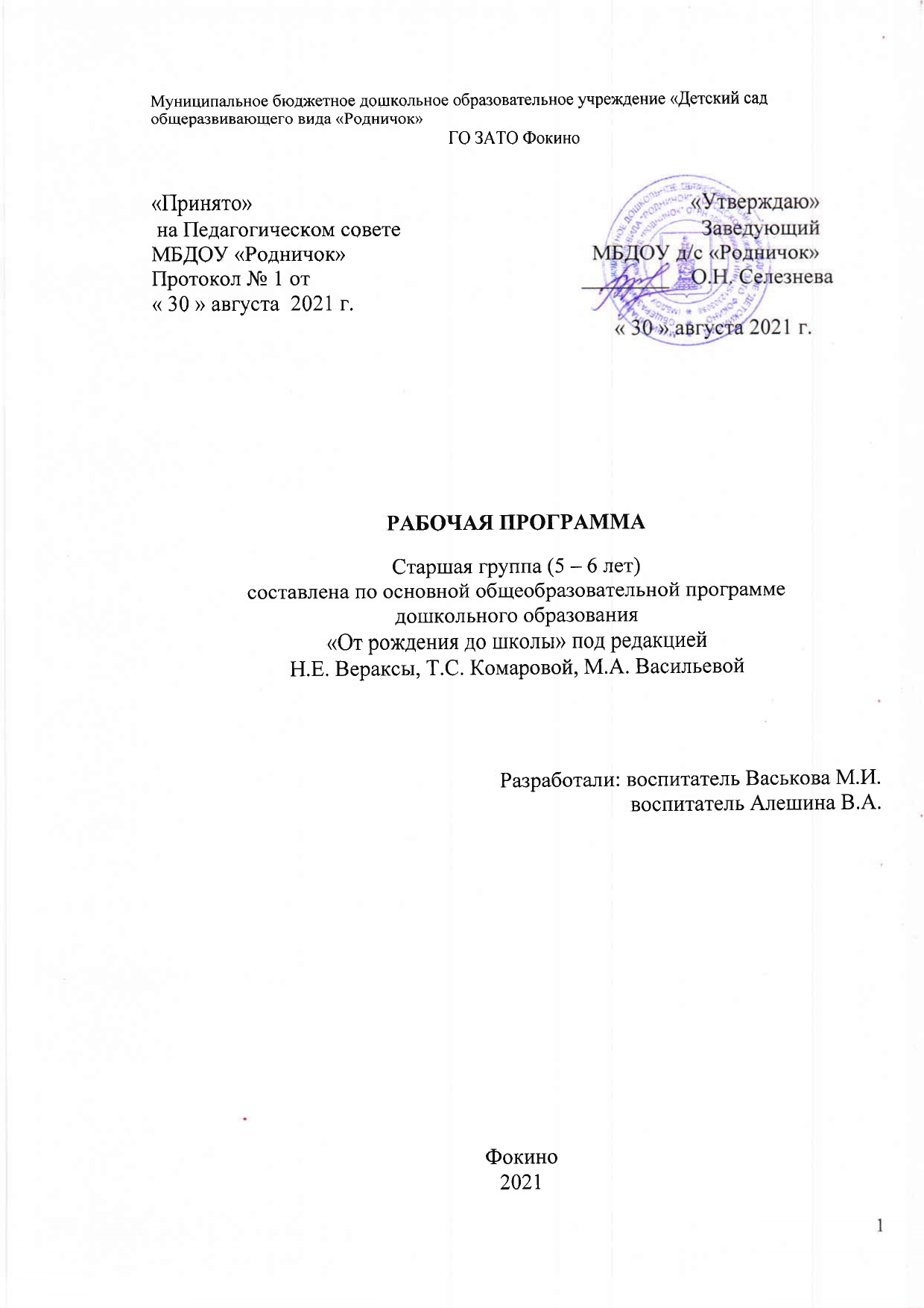     Раздел 1.                          Пояснительная записка.Рабочая программа для детей старшей группы на 2021-2022 учебный год разработана с учетом программы: «От рождения до школы» под редакцией Н.Е. Вераксы, Т.С. Комаровой, М.А. Васильевой.Рабочая программа создана с учетом нормативными документами федерального уровня и локальными актами МБДОУ «Детский сад №119»:Федеральный закон РФ от 29.12.2012 № 273-ФЗ "Об образовании в Российской Федерации"; Конвенция о правах ребенка от 13 июня 1990 г. № 1559-1;Приказ Министерства образования и науки Российской Федерации (Мин.обр.науки России) от 17 октября 2013 г. N 1155 г. Москва "Об утверждении федерального государственного образовательного стандарта дошкольного образования";Приказ Министерства образования и науки Российской Федерации (Мин.обр.науки России) от 30 августа 2013 г. N 1014 г. Москва "Об утверждении Порядка организации и осуществления образовательной деятельности по основным общеобразовательным программам - образовательным программам дошкольного образования";Сан правила  1.2.3685-21  "Гигиенические нормативы и требования к обеспечению безопасности и (или) безвредности для человека факторов среды обитания" (вместе с "Сан правила 1.2.3685-21. Санитарные правила и нормы...") (Зарегистрировано в Минюсте России 29.01.2021 N 62296) План действий по введению Федерального государственного образовательного стандарта дошкольного образования от 31.12.13.Образовательная деятельность построена на комплексно-тематическом принципе с учетом интеграции образовательных областей. Образовательный процесс подразделен на темы, которые охватывают определенный временной промежуток (одну неделю). Темы помогают организовать информацию оптимальным способом.  Тематический принцип построения образовательного процесса позволяет легко вводить региональные и культурные компоненты, учитывать специфику дошкольного учреждения.        При составлении комплексно-тематического планирования содержания организованной деятельности использовались образовательные области: «Физическое развитие» «Социально-коммуникативное развитие» «Познавательное развитие» «Речевое развитие» «Художественно-эстетическое развитие»    Цели и задачи:Цели: Создание благоприятных условий для полноценного проживания каждым ребенком дошкольного детства; Создание условий для формирования у детей основ базовой культуры личности, всестороннего развития психических и физических качеств каждого ребёнка в соответствии с возрастными и индивидуальными особенностями; Подготовка дошкольников к жизни в современном обществе, обеспечение безопасности жизнедеятельности дошкольника.      Задачи: Способствовать природному процессу умственного и физического развития детей через организацию игровой, коммуникативной, познавательно-исследовательской, трудовой, двигательной, чтению художественной литературы, музыкально-художественной, продуктивной деятельности; Укреплять здоровье воспитанников, приобщать их к здоровому образу жизни, развивать двигательную и гигиеническую культуру детей. Обеспечить психолого-педагогическое сопровождение работы по освоению образовательных областей; Реализовать формы организации совместной взросло-детской (партнерской деятельности) в ходе непосредственной образовательной деятельности, в самостоятельной деятельности, в режимных моментах, в работе с родителями.   Развивать гуманистическую направленность отношения детей к миру, воспитывать у детей культуру общения, эмоциональную отзывчивость и доброжелательность к людям. Развивать у детей познавательную активность, познавательные интересы, интеллектуальные способности, самостоятельность и инициативу, стремление к активной деятельности и творчеству.  Развивать эстетические чувства детей, творческие способности, эмоционально-ценностные ориентации, приобщать воспитанников к искусству и художественной литературе. Раздел 2. Возрастные особенности развития детей 5-6 лет     Главная особенность возраста. Ребенок 5-6 лет может регулировать поведение на основе усвоенных норм и правил, своих этических представлений, а не в ответ на требования других людей. Он эмоционально переживает несоблюдение норм и правил и несоответствие поведения своим этическим представлениям. Без контроля со стороны взрослого, не отвлекаясь, может выполнять трудовые обязанности, доводить до конца малопривлекательную работу, наводить порядок в комнате. Поведение становится более сдержанным. Дружно играет, сдерживает агрессивные реакции, делится, справедливо распределяет роли, помогает во взаимодействии с друзьями.       Развитие психических процессов.Восприятие. Происходит систематизация представлений детей о цвете, форме и величине. Дети различают и называют не только основные цвета и их оттенки по светлоте, но и промежуточные цветовые оттенки; не только воспринимают величину объектов, но и легко выстраивают их в ряд – по возрастанию или убыванию (до 10 предметов).       Внимание. Возрастает устойчивость внимания, развивается способность к его распределению и переключаемости. Объем внимания составляет в начале учебного года 5 - 6 объектов, к концу года 6 - 7.        Память. Дети способны при помощи образно-зрительной памяти запомнить 5-6 объектов. Объем слуховой памяти составляет 5-6 слов. Развиваются различные виды памяти: зрительная, слуховая, тактильная и т.д.                  Мышление. У детей продолжает развиваться образное мышление. Совершенствуется способность к обобщению, что является основой словесно-логического мышления. Дети способны рассуждать, давая адекватные причинные объяснения, если анализируемые отношения не выходят за пределы их наглядного опыта.       Воображение. Этот возраст характеризуется расцветом фантазии, что особенно ярко проявляется в играх.       Развитие речи. Речь продолжает совершенствоваться, в том числе ее звуковая сторона. Дети могут правильно воспроизводить шипящие, свистящие и сонорные звуки. Развиваются фонематический слух, интонационная выразительность речи при чтении стихов, в сюжетно-ролевой игре, в повседневной жизни. Совершенствуется грамматический строй речи. Дети используют практически все части речи, активно занимаются словотворчеством. Богаче становится лексика: активно используются синонимы и антонимы. Развивается связная речь. Дошкольники могут пересказывать, рассказывать по картинке, передавая не только главное, но и детали.Раздел 3.  Планируемые результаты  образовательной работы Социально-коммуникативное развитие                                                                   договаривается с партнерами, во что играть, кто кем будет в игре; подчиняется правилам игры; умеет разворачивать содержание игры в зависимости от количества играющих детей; объясняет правила игры сверстникам;умеет оформлять свой спектакль, используя разнообразные материалы (атрибуты, подручный материал, поделки);                                                                                    самостоятельно одевается и раздевается, сушит мокрые вещи, ухаживает за обувью;выполняет обязанности дежурного по столовой, правильно сервирует стол; поддерживает порядок в группе и на участке детского сада, выполняет поручения по уходу за животными и растениями в уголке природы;соблюдает элементарные правила безопасного поведения в детском саду;различает и называет специальные виды транспорта («Скорая помощь», «Пожарная», «Полиция»), объясняет их назначение;понимает значения сигналов светофора, узнает и называет дорожные знаки; различает проезжую часть, тротуар, подземный пешеходный переход, пешеходный переход «Зебра»;знает и соблюдает элементарные правила поведения в природе (способы безопасного взаимодействия с растениями и животными, бережного отношения к окружающей природе).Познавательное развитиеразличает и называет виды транспорта, предметы, облегчающие труд человека в быту, классифицирует предметы, определяет материалы, из которых они сделаны;называет профессии строителей, земледельцев, работников транспорта, связи, швейной промышленности;знает и называет своих родственников, домашний адрес; знает название родного города (поселка), страны, ее главного города;различает некоторые рода войск;анализирует результаты наблюдений и делает выводы о некоторых закономерностях и взаимосвязях в природе;знает несколько видов травянистых растений, имеет представления о способах вегетативного размножения растений;знает и называет диких и домашних животных, птиц, насекомых, земноводных;знать, что нужно делать, для того чтобы поддерживать свое здоровье и здоровье окружающих людей.умеет преобразовывать образец по условиям, по схемам, по собственному замыслу; конструирует по рисунку, схеме;взаимодействует со сверстниками при создании коллективной конструкции, умеет договариваться и строить совместную деятельность;умеет выделять составные части группы предметов, их признаки, различия и сходства, сравнивать части на основе счета предметов и составления пар; понимать, что целая группа предметов больше каждой своей части (часть меньше целого);считает (отсчитывает) в пределах 10; правильно пользуется количественными и порядковыми числительными (в пределах10), отвечает на вопросы: «Сколько?», «Который по счету?»сравнивает рядом стоящие числа в пределах 10 (опираясь на наглядность), устанавливает, какое число больше (меньше) другого; уравнивает неравные группы предметов двумя способами (удаление добавление единицы);сравнивает предметы по длине (ширине, высоте, толщине) с помощью наложения, приложения, на глаз;размещает предметы различной величины (до7- 10) в пределах возрастания, убывания их длины (ширины, высоты), толщины; понимает относительность признака величины предметов;определяет свое местонахождение среди предметов и людей, а также положение одного предмета по отношению к другому;знает некоторые характерные особенности знакомых геометрических фигур (количество углов, сторон, равенство, неравенство сторон); различает форму предметов: круглую, треугольную, четырех угольную;знает, что утро, день, вечер, ночь составляют сутки;последовательность частей суток; называть текущий день недели.Речевое развитиеребенок может участвовать в беседе;составляет по образцу рассказы по сюжетной картине; набору картинок; последовательно без существенных пропусков пересказывает небольшие литературные произведения;определяет место звука в слове; умеет подбирать к существительному несколько прилагательных; заменять слово другим словом со сходным значением;знает 2-3 программных стихотворения, 2-3 считалки, 2-3 загадки; называет жанр произведения;драматизирует небольшие сказки, читать по ролям небольшие стихотворения; называет любимого писателя, любимые сказки и рассказыХудожественно – эстетическое развитиеумеет создавать художественный образ по своему желанию и замыслу;проявляет интерес к народно- прикладному искусству;создает сюжетные композиции, использует в работе полученные навыки, знания;проявляет творческие способности при создании индивидуальной композиции, коллективной;умеет взаимодействовать со сверстниками при создании коллективной работы;лепить предметы разной формы, используя усвоенные приемы и способы;создавать небольшие сюжетные композиции, передавая пропорции, позы, и движения фигур;создавать по мотивам народных игрушек; изображенияизображать предметы и создавать несложные сюжетные композиции, используя разнообразные приемы вырезания, обрывания бумаги.Физическое развитиеумеет быстро, аккуратно одеваться и раздеваться, соблюдает порядок в своем шкафу.замечает непорядок в одежде, устраняет его при небольшой помощи взрослых; у ребенка сформированы элементарные навыки личной гигиены (самостоятельно чистит зубы, моет руки перед едой; при кашле и чихании закрывает рот и нос платком);владеет простейшими навыками поведения во время еды, пользуется вилкой;знает о значении для здоровья человека ежедневной утренней гимнастики, закаливания организма, соблюдения режима дня.Физическое развитие включает приобретение опыта в следующих видах деятельности детей: двигательной, в том числе связанной с выполнением упражнений, направленных на развитие таких физических качеств, как координация и гибкость; способствующих правильному формированию опорно-двигательной системы организма, развитию равновесия, координации движения, крупной и мелкой моторики обеих рук, а также с правильным, не наносящим ущерба организму, выполнением основных движений (ходьба, бег, мягкие прыжки, повороты в обе стороны), формирование начальных представлений о некоторых видах спорта, овладение подвижными играми с правилами; становление целенаправленности и саморегуляции в двигательной сфере; становление ценностей здорового образа жизни, овладение его элементарными нормами и правилами (в питании, двигательном режиме, закаливании, при формировании полезных привычек и др.).Задачи в старшей группе:Продолжать формировать правильную осанку; умение осознанно выполнять движения.Совершенствовать двигательные умения и навыки детей.Развивать быстроту, силу, выносливость, гибкость.Закреплять умение легко ходить и бегать, энергично отталкиваясь от опоры.Учить бегать наперегонки, с преодолением препятствий.Учить лазать по гимнастической стенке, меняя темп.Учить прыгать в длину, в высоту с разбега, правильно разбегаться, отталкиваться и приземляться в зависимости от вида прыжка, прыгать на мягкое покрытие через длинную скакалку, сохранять равновесие при приземлении.Учить сочетать замах с броском при метании, подбрасывать и ловить мяч одной рукой, отбивать его правой и левой рукой на месте и вести при ходьбе.Учить ориентироваться в пространстве.Учить элементам спортивных игр, играм с элементами соревнования, играм-эстафетам.Приучать помогать взрослым, готовить физкультурный инвентарь к занятиям физическими упражнениями, убирать его на место.Поддерживать интерес детей к различным видам спорта, сообщать им некоторые сведения о событиях спортивной жизни страны.Подвижные игры. Продолжать учить детей самостоятельно организовывать знакомые подвижные игры, проявляя инициативу и творчество. Воспитывать у детей стремление участвовать в играх с элементами соревнования, играх-эстафетах. Учить спортивным играм и упражнениям.Раздел 4. Модель работы с детьми на деньРежим дня                Старшая  группа  (5 – 6 лет)Раздел 5.   Модель  работы с детьми на неделюСтаршая группа БРаздел 6. Модель работы на годКалендарно-тематическое  планирование  2021 – 2022 (краткое)Раздел 7. Комплексно  - тематическое планированиеСоциально – коммуникативное развитиеСюжетно-ролевые игры Дидактические игры Трудовое  воспитаниеФормирование основ безопасностиПознавательное развитие. Окружающий мирКонструированиеРечевое развитиеРазвитие  речиЗнакомство с художественной литературой Художественно-эстетическое развитиеРисованиеИзобразительная деятельность: аппликация, лепка, ручной труд.Физическое развитиеНОД по физической культуре проводится 3 раза в неделю. Два из них проводятся в физкультурном зале, одно -  на воздухе. При температуре ниже 20 градусов занятие на воздухе заменяется занятием  в физкультурном или музыкальном зале, в облегчённой одежде, в хорошо проветренном помещении.       Неотъемлемой частью образовательной области «Физическое развитие» также являются: Физминутки (двигательно-речевые, гимнастика для глаз, пальчиковая гимнастика, релаксационные упражнения), это -  необходимая составляющая каждой НОД статического плана. Бодрящая гимнастика, ежедневно проводимая после дневного сна. Утренняя гимнастика, проводимая ежедневно в утреннее время. Точечный массаж. Дыхательная гимнастика. Проведение подвижных игр, спортивных мероприятий, досугов и праздников. Система закаливающих мероприятий:Подвижные игрыРаздел 10. Взаимодействие с семьями воспитанниковРаздел 11. Перечень используемых пособийВ.И. Петрова, Стульник Т.Д. «Этические беседы с детьми 4 – 7 лет», М. Мозаика-синтез, 2013 Куцакова Л.В. «Трудовое воспитание в детском саду. Для занятий с детьми 3 – 7 лет», М. Мозаика-синтез, 2013 К.Ю. Белая « Формирование основ безопасности у дошкольников (3 – 7 лет)», М. Мозаика-синтез, 2013 Л.Ю. Павлова «Сборник дидактических игр по ознакомлению с окружающим миром (3 – 7 лет)», М. Мозаика-синтез, 2013 О.В. Дыбина «Ознакомление с предметным и социальным окружением. Подготовительная к школе группа (5 – 6 лет)», М. Мозаика-синтез, 2013 Е.В Колесникова «Математика для детей 5-6 лет» Т.Ц Сера -2015.Математические ступеньки.Е.В Колесникова «Развитие звуко-буквенного анализа у детей 5-6 лет». Ювента, 2014.Т.С.Комарова 	«Развитие 	художественных 	способностей дошкольников», М. Мозаика-синтез, 2013 Л.И.Пензулаева «Физическая культура в детском саду. Старшая группа (5 – 6 лет)», М. Мозаика-синтез, 2013  Л.И.Пензулаева «Оздоровительная гимнастика. Комплексы упражнений для детей 3 – 7 лет», М. Мозаика-синтез, 2013 Э.Я. Степаненкова «Сборник подвижных игр. Для работы с детьми 2-7 лет», М. Мозаика-синтез, 2013. Образовательная областьПервая половина дняВторая половина дняСоциально – коммуникативноеразвитиеУтренний прием детей, индивидуальные и подгрупповые беседыОценка эмоционального настроение группы с последующей коррекцией плана работыФормирование навыков культуры едыТрудовые порученияФормирование навыков культуры общенияТеатрализованные игрыСюжетно-ролевые игрыИндивидуальная работаТрудовые порученияИгры с ряженьемРабота в книжном уголкеСюжетно – ролевые игрыПознавательноеразвитиеИгры-занятияДидактические игрыНаблюденияБеседыЭкскурсии по участкуИсследовательская работа, опыты и экспериментирование.ИгрыДосугиИндивидуальная работаРечевое развитиеИгры-  занятияЧтениеДидактические игрыБеседыИгрыЧтениеБеседыИнсценированиеХудожественно-эстетическое развитиеНОД по музыкальному воспитанию и изобразительной деятельностиЭкскурсии в природу (на участке)Музыкально-художественные досугиИндивидуальная работаФизическое развитиеПрием детей в детский сад на воздухе в теплое время годаУтренняя гимнастика (подвижные игры, игровые сюжеты)Гигиенические процедуры (обширное умывание, полоскание рта)Закаливание в повседневной жизни (облегченная одежда в группе, одежда по сезону на прогулке, обширное умывание, воздушные ванны)Физкультминутки на занятияхНОД по физкультуреПрогулка в двигательной активностиГимнастика после снаЗакаливание (воздушные ванны, ходьба по массажным коврикам)Физкультурные досуги, игры и развлеченияСамостоятельная двигательная деятельностьПрогулки на свежем воздухе.Индивидуальная работа по развитию движений.Совместная деятельность воспитателя с детьми.Прогулка (индивидуальная работа по развитию движений)Прием, осмотр, игры, утренняя гимнастика, дежурство7.30-  8.30Подготовка к завтраку, завтрак    7.30 -8.30Игры, самостоятельная деятельность, подготовка к занятиям8.50 – 9.00Организованная образовательная деятельность(общая длительность, включая перерывы)9.00 -10.00Самостоятельная   деятельность в центрах развития, игры. Чтение художественной литературы10.00 – 10.20Второй завтрак10.20 – 10.30Подготовка  к прогулке,  прогулка10.30-12.10Возвращение  с прогулки, игры12.10 -12.30Подготовка к обеду,   обед12.30 – 13.00Подготовка к дневному сну,  дневной сон13.00 -15.00Подъем, гимнастика после сна, воздушно – водные процедуры15.00 – 15. 30Организованная образовательная деятельность15.30 – 15.55Самостоятельная   деятельность в центрах развития, игры. Чтение художественной литературы15.55 – 16.20Подготовка к полднику, усиленный полдник16.20 – 16.40Подготовка  к прогулке,  прогулка16.40 – 18.00Возвращение с прогулки, игры, чтение художественной литературы, самостоятельная деятельность, уход детей домой.18.00 – 19.30Время	Базовый вид деятельностиПн9.00 - 9.25Ознакомление с окружающим миромПн9.35 – 10.00Физическая  культураПн15.30 - 15.55РисованиеВт9.00 - 9.25Математическое развитиеВт9.35 – 10.00МузыкаСр9.00 - 9.25Развитие речиСр9.35 -10.00Физическая  культураСр15.30 – 15.55КонструированиеЧт9.00 - 9.25Основы грамотностиЧт9.35 – 10.00МузыкаЧт15.30 – 15.55РисованиеПт9.00 - 9.25Лепка/Аппликация/ Ручной трудПт10.30 – 10.55Физическая  культура на воздухе13 НОД: из них  3 НОД – из части, формируемой участниками образовательных отношенийНазвание неделиМесяцНедСтаршая Детский садсентябрь1Вот и лето прошло. «День  Знаний»Золотая осеньсентябрь2Краски осени (Осень в городе)Дары осенисентябрь3Путешествие в хлебную странуВитамины на грядкесентябрь4Витамины  из кладовой природыПтицы и животные осеньюсентябрь5В стаи птицы собираются Неделя ПДДоктябрь1Осторожно, дорога. (ПДД)Спорт и здоровьеоктябрь2Быть здоровыми хотим.  Виды спортаМебель, посудаоктябрь3Что из чего (стекло, глина, дерево)Домашний бытоктябрь4Мой дом. Домашний быт. ОбобщениеВ мире искусстваноябрь1Декоративно-прикладное искусствоНародные праздникиноябрь2Народные праздникиЯ в мире человекноябрь3Что я могуМир чувств и эмоцийноябрь4Мир чувств, мир эмоцийЗимушка-зимадекабрь1Природа зимойЖивотные зимойдекабрь2Животные и птицы зимойСказка. Театрдекабрь3ТеатрНовый годдекабрь4Где живет Дед Мороз?В мире техникиянварь2В мире техники. Мои помощникиЗимние забавыянварь3Веселые игры и зимние забавыМоя семьяянварь4Моя  дружная семьяМой любимый городфевраль1Мой город. Улицы города ФокиноПриморский крайфевраль2Путешествуем по ПриморьюМоя странафевраль3Моя  Родина  РоссияМой папа –защитникфевраль4Защитники ОтечестваМамы всякие нужнымарт1Мамы всякие нужны, мамы всякие важныВеснамарт2Весна пришлаКак растет живое?март3Как растет живое? Огород на окнеНеделя книгимарт4Книги и библиотекаТруд весноймарт5Труд весной. Все работы хороши.Насекомые и птицы веснойапрель1Перелетные птицы Космосапрель2Космическое путешествиеЭкологическая неделяапрель3Экологическая неделя «Чистая планета»Безопасностьапрель4БезопасностьДень Победымай1День Победы.Эти забавные животныемай2Эти забавные животныеПодводный мирмай3Красная книга. Животные морей и океановЗдравствуй, лето!май4Путешествуем вокруг света№Название игрыЗадачи1Детский садРасширить знания детей о назначении детского сада, о профессиях тех людей, которые здесь работают, – воспитателя, няни, повара, музыкального работника, воспитать у детей желание подражать действиям взрослых, заботливо относиться к своим воспитанникам.2ПоликлиникаУчить детей уходу за больными и пользованию медицинскими инструментами, воспитывать в детях внимательность, чуткость, расширять словарный запас: ввести понятия «больница», «больной», «лечение», «лекарства», «температура», «стационар». 3МагазинНаучить детей классифицировать предметы по общим признакам, воспитывать чувство взаимопомощи, расширить словарный запас.4ПочтаНаучить детей пользоваться в игре предметами заместителями, понимать воображаемую ситуацию и действовать в соответствии с ней. Продолжать ознакомление с трудом работников связи, формирование уважительного отношения к работникам почты, учить отражать в игре труд взрослых, передавать отношения между людьми, практическое применение знаний о количестве и счёте, развитие умений действовать с предметами и без предметов, рассказывать о выполняемых действиях. 5Моряки. Рыбаки. ПодводнаяЛодкаФормировать у детей умение связывать в игре несколько действий в логической последовательности, входить в игровую ситуацию, брать на себя роль и действовать до конца игры в соответствии с ролью и сюжетом игры.  Формировать навыки позитивного общения детей и доброжелательного отношения в группе. 6ЛетчикиФормировать умение отражать в игре явления социальной действительности. Воспитывать у детей навыки совместной игры, умение договариваться между собой о распределении ролей. Учить продлевать сюжетно ролевую игру за счёт обогащения её новым содержанием, новыми эпизодами. Обогащать словарь, развивать речь детей. 7Семья. День рожденияОтражать в игре явления социальной действительности формировать представление о семье, как о людях, которые живут вместе; воспитывать желание заботиться о близких, развивать чувство гордости за свою семью, активизировать словарь детей на основе углубления знаний о своей семье. Уметь объединяться в ходе игры с помощью речи, выражать просьбы, задавать вопросы, пояснять свои действия. 8СупермаркетНаучить детей согласовывать собственный игровой замысел с замыслами сверстников, менять роли по ходу игры. Побуждать детей более широко использовать в играх знания о быте, традициях и жизни русского народа. Развивать диалогическую речь.9ПраздникОтражать в игре знания о национальных праздниках, обычаях, традициях. Продолжать учить самостоятельно распределять роли и действовать в соответствии с ними, учить моделировать ролевой диалог, отображать в игре явления общественной жизни. Воспитывать уважение и гордость за страну, в которой живёшь. 10СадоводыСоздавать условия и поощрять социально творчество, умение распределяться на подгруппы в соответствии с игровым сюжетом, формировать навыки речевого этикета. Расширять представления детей о гуманной направленности работы экологов, её необходимости для сохранения природы, социальной значимости. 11СтроительствоНаучить детей распределять роли и действовать согласно принятой роли, использовать атрибуты в соответствии с сюжетом, конструкторы, строительные материалы, справедливо решать споры, действовать в соответствии с планом игры. Отображать в игре знания об окружающей жизни, развивать творческое воображение, выразительность речи детей. 12Скорая помощь.ПоликлиникаБольницаФормировать умение детей делиться на подгруппы в соответствии с сюжетом и по окончании заданного игрового действия снова объединяться в единый коллектив. Отображать в игре знания об окружающей жизни, показать социальную значимость медицины. Воспитывать уважение к труду медицинских работников, закреплять правила поведения в общественных местах. 13ТелевидениеЗакреплять ролевые действия работников телевидения, показать, что их труд – коллективный, от качества работы каждого зависит результат всего коллектива. Закреплять представления детей о средствах массовой информации, о роли телевидения в жизни людей. 14Водители. Гараж.Дорожная полицияУчить детей предварительно планировать этапы предстоящей игры, уметь находить нужные для данной игры предметы, использовать разнообразные предметы заменители.  Воспитывать интерес и уважение к труду транспортников, работников автоинспекции, закреплять представление об их значении для жизни города, условиях труда и взаимоотношениях «инспектор-водитель», «инспектор-пешеход», закреплять знание правил дорожного движения 15Ателье. Дом модФормировать умение детей делиться на подгруппы в соответствии с сюжетом и по окончании игрового действия снова объединяться в единый игровой коллектив. Воспитывать уважение к труду швеи, модельера, закройщика, расширять представление о том, что их труд коллективный, что от добросовестной работы одного человека зависит качество труда другого. Развивать умения применять в игре знания о способах измерения. Развивать диалогическую речь. 16ШколаСоздавать условия для практической реализации интереса детей к школе, к деятельности учителя. Научить детей самостоятельно распределять роли и действовать согласно принятой на себя роли. Понимать воображаемую ситуацию и действовать в соответствии с ней. Расширять сферу социальной активности ребёнка и его представления о жизни школы, предоставив ему возможность занимать разные позиции взрослых и детей (Учитель-ученик-директор школы). 17ЦиркУчить распределять роли и действовать в соответствии с принятой на себя ролью, воспитывать дружеское отношение друг к другу. Формировать умение включать в сюжет игры постройки из крупного напольного и настольного строительного материала. Закреплять представления детей об учреждении культуры, правилах поведения в общественных местах. Закреплять знания о цирке и его работниках 18ТеатрНаучить детей действовать в соответствии с принятой на себя ролью, формировать доброжелательное отношение между детьми. Закреплять представления детей об учреждениях культуры, их социальной значимости. Закреплять знания детей о театре, о труппе театра, работниках театра, показать коллективный характер работы в театре, развивать выразительность речи 19ИсследователиЗакреплять умения и навыки предварительного планирования этапов предстоящей игры. Уметь находить нужные для исследователей предметы и оборудование, а также предметы-заменители. Учить детей распределять роли и действовать согласно принятой на себя роли. Закреплять знания детей о научных работниках, об их интересном и нелёгком труде, специфических условиях труда. Учить моделировать игровой диалог.20На станции техническогообслуживанияавтомобилейРасширять тематику строительных игр, развивать конструктивные умения, проявлять творчество, находить удачное место для игры, познакомить с новой ролью – слесарем по ремонту автомашин. 21ПограничникиПродолжать знакомить детей с военными профессиями, уточнить распорядок дня военнослужащих, помочь понять, в чем заключается их служба. Воспитывать смелость, ловкость, умение четко выполнять приказы командира, расширить словарный запас детей: «граница», «пост», «охрана», «нарушение», «сигнал тревоги», «пограничник». 22РедакцияФормировать умение отражать в сюжетно-ролевой игре события социальной жизни, переносить в игру увиденное в процессе экскурсий, наблюдений. Закреплять ролевые действия работников редакции, показать, что их труд – коллективный, от качества работы одного зависит результат всего коллектива. Закреплять знания о средствах массовой информации, о роли газет и журналов в нашей жизни. Развивать речь детей. 23ЗоопаркПродолжать учить детей распределяться на подгруппы в соответствии с игровым сюжетом и по окончании заданного игрового действия снова объединяться в единый коллектив. Расширять представления детей о гуманной направленности труда работников зоопарка, об основных профессиях: директор зоопарка, рабочие, врач, проводник, работник кухни, экскурсовод и др., об основных трудовых процессах по обслуживанию животных.  24Мы спортсменыДать детям знания о необходимости занятий спортом, совершенствовать спортивные навыки – ходьбу, бег, метание, лазание. Развивать физические качества: быстроту, ловкость, координацию движений, глазомер, ориентировку в пространстве. 25КафеУточнить представления о труде работников пищевой промышленности. Помогать детям распределять роли и действовать согласно принятой роли, формировать навыки доброжелательного отношения детей. Побуждать детей более широко использовать в играх знания об окружающей жизни. 26БиблиотекаОтображать в игре знания об окружающей жизни, показать социальную значимость библиотек. Уточнить представления о работниках библиотеки, закреплять правила поведения в общественном месте. Согласовывать собственный игровой замысел с замыслом сверстников, менять роли по ходу игры. Развивать память, речь детей. 27КосмосЗакреплять знания детей об исследованиях в области космоса, о специфических условиях труда исследователей. Учить детей входить в игровую ситуацию, брать на себя роль, действовать в соответствии с ней до конца игры. 28ХимчисткаФормировать совместную деятельность, направленную на качество исполнения ролей. Использовать при необходимости предметы-заместители. Отражать в игре представления о сфере обслуживания, закреплять знания детей о служащих химчистки. Развивать память, активизировать речь детей. 29Служба спасенияСоздавать условия и поощрять социальное творчество, формировать умение распределяться на подгруппы в соответствии с игровым сюжетом и по окончании заданного игрового действия снова объединяться в единый коллектив. Расширять представления детей о гуманной направленности работы службы спасения, её необходимости, мобильности в чрезвычайных ситуациях. Развивать речь детей. 30ОлимпиадаФормировать умение детей распределяться на подгруппы в соответствии с игровым сюжетом и по окончании заданного игрового действия снова объединяться в единый коллектив. Отобразить события общественной жизни, интересующее детей, объединить детей вокруг одной цели, способствовать преодолению эгоцентризма, формированию совместной деятельности, направлять внимание детей на качество исполнения ролей, их социальную значимость. 31КосмонавтыРасширить тематику сюжетных игр, познакомить с работой космонавтов в космосе, воспитать смелость, выдержку, расширить словарный запас детей: «космическое пространство», «космодром», «полет», «открытый космос». 32Дизайнерская студияСпособствовать установлению в игре ролевого взаимодействия и усвоению ролевых взаимоотношений. Развивать умение самостоятельно строить сюжет игры, согласовывать тему. Учить оценивать качество выполнения задания, учить выражать своё мнение публично; закреплять знания детей об окружающей жизни, продолжать знакомить с работниками дизайнерской студии.33ПарикмахерскаяПродолжать формировать у детей умение самостоятельно развивать сюжет игры, согласовывать тему, распределять роли. Способствовать установлению в игре ролевого взаимодействия и умению устанавливать ролевые взаимоотношения. Воспитывать культуру поведения в общественных местах. 34АптекаРасширить знания о профессиях работников аптеки: фармацевт делает лекарства, кассир-продавец продает их, заведующая аптекой заказывает нужные травы и другие препараты для изготовления лекарств, расширить словарный запас детей: «лекарственные препараты», «фармацевт», «заказ», «лекарственные растения». 35АвтобусЗакрепление знаний и умений о труде водителя и кондуктора, на основе которых ребята смогут развить сюжетную, творческую игру. Знакомство с правилами поведения в автобусе. Развитие интереса в игре. Формирование положительных взаимоотношений между детьми. Воспитание у детей уважения к труду водителя и кондуктора. 36МузейЗакрепить представления детей о деятельности музея, его назначении. Учить общаться в ходе игры, выражать просьбы, задавать вопросы, пояснять свои действия, доброжелательно относиться друг к другу. Название игрыПрограммное содержание«Как ты поступишь?».«Разговор по телефону».«Найди предметы, которыми детям нельзя пользоваться»«Два мастера»Сформировать осознанное выполнение требований к безопасности жизни.Формирование представлений об опасностях для жизни и здоровья.«Переход».«Не ошибись».Продолжить знакомство с дорожными знаками («зебра», «внимание», «осторожно дети»), светофором.Способствовать развитию осторожности, осмотрительности в общении с незнакомыми людьми.«Изобрази себя».«Узнай по голосу».«Ты и твое имя».«Что ты любишь поесть?»«Проба на вкус и запах».«Что ты хочешь носить?»«Что ты умеешь делать?»«Какой ты, что тебе нравиться?»«Красивое – безобразное».«Робкий».Помочь детям адекватно оценивать свою внешность, поддерживать положительную самооценку.Привлечь внимание детей к такой индивидуальной особенности человека, как голос.Развивать представления детей об имени и отчестве.Продолжать определять вместе с детьми их вкусы, предпочтения в еде, сравнивать со вкусами и предпочтениями других.Определять вместе с детьми их предпочтения во вкусах и запахах, сравнивать их с предпочтениями других.Продолжать вместе с детьми определять их вкусы и предпочтения в одежде, сравнивать их со вкусами и предпочтениями других.Определять вместе с детьми их умения.Учить детей обобщать свои индивидуальные особенности.Определять вместе с детьми, что они считают красивым, а что – безобразным.Определять вместе с детьми, кого можно считать робким.Игры на дифференциацию звуков:«Назови картинку», «Не ошибись», «Что пропало?»«Комары 	и 	осы», 	 «Звуковые загадки»;Игры на развитие фонематического слуха: «Скажи, как я», «Подбери игрушки», «Помоги кукле», «Слушай внимательно», «Зоопарк», «Свистит – шипит», «Узнай, что звучит».Дальнейшее совершенствование речевого слуха, закрепление навыков четкой, правильной,выразительной речи.Дифференциация пар звуков (с—з, с—ц, ш—ж, ч—щ, с—ш, з—ж, ц—Ч, л—р), т.е. различение свистящих, шипящих, сонорных, твердых и мягких звуков в словах и предложениях.Использование скороговорок, чистоговорок, загадок, стихов для отработки дикции (четко и внятно), силы голоса (шепотом, вполголоса, громко), темпа речи (медленно, умеренно, быстро).Продолжить обучение вопросительной, восклицательной и повествовательной интонации.Совершенствовать речевой слух.Развивать звуковую речь детей.Игры, направленные на обогащение словаря: «Назови предмет», «Скажи какой», «Кто что умеет делать?», «Кто назовет больше слов о…»,Игры на подбор слов с противоположным и сходным значением: «Скажи наоборот», «Скажи по-другому», «Подбери слово», «Что сначала, что потом», «Какое настроение», «Кто знает другое слово?», «Я начну, а ты продолжи».Игры на обобщение и классификацию: «Назови одним словом», «Магазин».Игры, направленные на обогащение и использование образных выражений в пословицах и поговорках: «Кто больше вспомнит пословиц и поговорок», «Объясни, почему?», «Выбери (подбери) «красивое» слово»Расширить запас слов названиями предметов, качеств, действий, активизировать словарь, учить употреблять наиболее подходящие по смыслу слова при обозначении качеств, признаков.Обогащение словаря детей именами существительными: названиями машин, растений, фруктов, овощей, домашних животных, их детенышей; глаголами (моет, вытирает, готовит, стирает, гладит, лечит, возит); прилагательными, обозначающими цвет, вкус, качества предметов; наречиями (вчера, сегодня, завтра, близко, далеко, низко, высоко).Упражнять детей в правильном употреблении множественного числа существительных, согласовании прилагательных с существительными в роде, числе, употреблении прошедшего и будущего времени глагола.Учить подбирать слова с противоположным значением (антонимы): сильный — слабый, быстро — медленно, стоять — бежать; со сходным значением (синонимы): веселый — радостный; прыгать—скакать; использовать слова, обозначающие материалы (дерево, металл, стекло, пластмасса и т.д.).Учить понимать образные выражения в загадках, объяснять смысл поговорок.Учить детей сопоставлять предметы и явления по временным и пространственным отношениям, по величине, цвету, качеству; подбирать слова, близкие и противоположные по смыслу (большой, огромный, громадный дом, старый дом — новый; легкий портфель — тяжелый).Активизировать словарный запас детей.«Помоги маме найти детеныша», «Прятки»Упражнять в правильном согласовании слов в роде, числе, падеже, понимании и употреблении разнообразных предлогов (на, в, за, под, из).Учить понимать и соотносить с игрушками и картинками названия животных и их детенышей в единственном и множественном числе (утка—утенок — утята).Учить согласованию имён прилагательных и имён существительных (особенно среднего рода), образованию трудных форм глагола в повелительном наклонении (пойди, ляг и т.п.).Учить находить в контексте родственные слова («В саду растут желтые цветы», «Трава осенью начинает желтеть», «Листья на деревьях желтеют»).Учить образовывать имена существительные с уменьшительными и ласкательными суффиксами (береза— березка — березонька), различать смысловые оттенки глагола (бежал — забежал — подбежал), прилагательных (умный— умнейший, плохой — плохонький) и употреблять их в речи в разнообразных высказываниях.Продолжать работу над смысловым значением слов (почему шапку называют ушанкой).Учить использовать в речи разнообразные глаголыРазвивать логическое мышление детейДеформированное предложение: «Путаница», «Расколдуй предложение»Учить связно, последовательно и выразительно передавать небольшой 	текст 	без 	помощи взрослого.На распространение предложений: «Волшебная цепочка», «Договори предложение», «Дополни предложение», «Раз – словечко,два – словечко»;Игры на обучение пересказыванию: «Запомни – повтори», «Я начну, а ты продолжи», «Любимые сказки»Игры на выразительность речи: «Скажи красиво», «Маленький артист»;Игры на обучение описания предметов: «Опиши предмет», «Кто больше», «Как об этом говорят?», «Волшебный мешочек»;Игры на обучение рассказыванию: «Выращивание дерева», «Испечем печенье», «Разговор по телефону», «Что увидел, расскажи», «Разложи и расскажи», «Ситуации»Учить самостоятельно составлять рассказ по картинке описательного или повествовательного характера с указанием места и времени действия, события.Учить самостоятельно составлять рассказ по серии сюжетных картинок (2—3), определять последовательность действий и событий, изображенных на картинках, придумывать название к рассказу.Учить составлять рассказ или сказку об игрушке, соблюдать композицию и выразительность текста; составлять рассказы из собственного опыта (описательные, повествовательные и контаминированные — смешанные).Учить детей слушать и понимать речь взрослого, отвечая на его вопросы, воспроизводить хорошо знакомые сказки и короткие рассказы, отвечать на вопросы по содержанию картинки и при описании игрушки.«Разложи от самого светлого к самому темному»«Теплые-холодные 	цвета 	и оттенки»«Волшебные превращения цвета» (на смешивание цветов)«Придумай свой хохломской(дымковский) узор»«Цвета и оттенки»«Темный, светлее, самый светлый»Продолжать обучать детей техническим приемам и способам изображения с использованием различных материалов.Продолжать знакомить детей с изобразительным искусством различных жанров (живопись, графика, натюрморт, скульптура, декоративно – прикладным, дизайном), учить рассказывать о них.«Найди 	все 	желтое 	 (красное, зеленое и т.д.)«Обведи по трафарету»«Дорисуй картинку»«Составь узор»«Какой детали не хватает?»«Что бывает круглым?(Квадратным, треугольным)»Продолжать знакомить детей с различными приемами работы краской.Продолжать воспитывать интерес к изобразительной деятельности.Продолжать учить детей приемам декоративного украшения, поддерживать и направлять эмоционально – эстетическую, декоративную трактовку образа.Способствовать тому, чтобы каждый ребенок мог нарисовать или слепить то, что для него интересно или эмоционально значимо и получить удовлетворение и радость от собственной созидательной деятельности.Вид деятельностиЗадачи и содержание работыСамообслуживаниеВырабатывать привычку правильно чистить зубы, умываться, по мере необходимости мыть руки. Совершенствовать умение одеваться и раздеваться, не отвлекаясь, аккуратно складывать в шкаф одежду, сушить мокрые вещи, ухаживать без напоминаний за обувью (мыть, протирать, чистить, убирать на место). Закреплять умение замечать и самостоятельно устранять непорядок в своем внешнем виде. Формировать привычку бережно относиться к личным вещам и вещам сверстников. Хозяйственно– бытовой труд Продолжать закреплять умение детей помогать взрослым, поддерживать порядок в группе.Формировать умение наводить порядок на участке детского сада: подметать и очищать дорожки от мусора, зимой — от снега; поливать песок в песочнице. Приучать убирать постель после сна; добросовестно выполнять обязанности дежурных по столовой: сервировать стол, приводить его в порядок после еды. Вырабатывать привычку самостоятельно раскладывать подготовленные воспитателем материалы для занятий, убирать их, мыть кисточки, подносы для красок, протирать столы. Труд в природе Закреплять умение выполнять различные поручения, связанные с уходом за растениями уголка природы; выполнять обязанности дежурного в уголке природы (поливать комнатные растения, рыхлить почву и т.д.). Осенью привлекать детей к уборке овощей на огороде, сбору семян пересаживанию цветущих растений из грунта в уголок природы. Зимой привлекать детей к сгребанию снега к стволам деревьев и кустарникам, выращиванию вместе с взрослыми зеленого корма для птиц, посадке корнеплодов, помощи взрослым в создании фигур и построек из снега. Весной привлекать детей к посеву семян овощей, цветов, высадке рассады; летом — к рыхлению почвы, поливке грядок и клумб.Ручной труд Совершенствовать умение работать с бумагой: сгибать лист вчетверо в разных направлениях; работать по готовой выкройке (шапочка, лодочка, домик, кошелек). Закреплять умение создавать из бумаги объемные фигуры: делить квадратный лист на несколько равных частей, сглаживать сгибы, надрезать по сгибам (домик, корзинка, кубик). Продолжать закреплять умение делать игрушки, сувениры из природного материала (шишки, ветки, ягоды) и других материалов (катушки, проволока в цветной обмотке, пустые коробки и др.), прочно соединяя части. Формировать умение самостоятельно делать игрушки для сюжетно-ролевых игр (флажки, сумочки, шапочки, салфетки и др.); сувениры для родителей, сотрудников детского сада, украшения на елку. Привлекать детей к изготовлению пособий для занятий и самостоятельной деятельности (коробки, счетный материал), ремонту книг, настольно-печатных игр. Закреплять умение экономно и рационально расходовать материалы. №Тема беседыЗадачи1«Внешность человека может быть обманчива»Довести до сознания детей мысль о том, что не всегда приятная внешность человека означает его доброе намерение и, наоборот, отталкивающая внешность не всегда означает его недобрые намерения.2«Опасные ситуации: контакты с незнакомыми людьми на улице».Обсудить опасные ситуации, которые могут возникнуть при контакте с незнакомыми людьми дома; научить правильному поведению в таких ситуациях.3«Пожароопасные предметы»Познакомить детей с пожароопасными предметами, сформировать чувство опасности огня; довести до сознания мысль о том, что этими предметами нельзя пользоваться самостоятельно.4«Безопасная улица»Знакомить с правилами перехода улицы при двустороннем движении. Расширять представление об улицах села. Закреплять знания о правилах дорожного движения и дорожных знаках, о назначении светофора.5«Предметы, требующие осторожного обращения»Познакомить с предметами, требующими осторожного обращения.6«Использование и хранение опасных предметов»Рассказать об опасных предметах, таких, как иглы, ножницы, булавки, лекарства; объяснить, где необходимо хранить такие предметы, чтобы не причинить вреда себе и окружающим.7«Пожар»Рассмотреть и обсудить причины и ситуации возникновения пожара, научить детей, как действовать во время пожара.8«Правила пешехода»Расширять знания о правилах пешеходов на дороге (проезжей части) и на тротуаре. Закреплять знания о понятиях «пешеход», «дорожные знаки», «островок безопасности», «переход»: закреплять представления о назначении дорожных знаков. Познакомить с запрещающими знаками: «пешеходное движение запрещено», «велосипедное движение запрещено».9«Как вызвать полицию»Познакомить детей с  профессией работника полиции, познакомить с номером «02», научить вызывать полицию по телефону в экстренных случаях.10«Скорая помощь»Познакомить со службой скорой помощи, с номером телефона «03», научить вызывать скорую помощь по телефону.11«Съедобные инесъедобные грибы»Познакомить детей со съедобными и несъедобными грибами, научить различать грибы по внешнему виду12«Моя дорожная Грамота»Закреплять знания об информационно-указательных и запрещающих дорожных знаках.Расширять знания о назначении предупреждающих дорожных знаков, адресованных водителям. Учить различать информационно - указательные, запрещающие и предупреждающие знаки.13«Контакты с животными»Расширять знания об опасных ситуациях, которые могут возникнуть при контакте с животными.14«Как устроено тело человека»Познакомит с  устройством тела человека.15«Как работает сердце человека»Познакомить с  назначением и работой сердца.16«Что мы делаем, когда едим»Познакомить с назначением и работой системы пищеварения, правилами поведения за столом.17«Отношение к больному человеку»Воспитывать чувство сострадания, соучастия к инвалидам, больным, немощным, увечным, престарелым и одиноким людям; пробудить желание помочь, облегчить тяжелую участь таких людей.18«Как мы дышим»Познакомить с органами дыхания19«Как движутся части тела»Познакомить с движением 	частей тела человека, познакомить с понятием «сустав».20«Опасный перекресток»Расширять знания об особенностях движения транспорта на перекрестке; продолжать знакомить с правилами передвижения пешеходов и машин с помощью трехцветного светофора.21«Микробы и вирусы»Расширять представление об инфекционных болезнях и их возбудителях: микробах и вирусах.22«Здоровье и болезнь»Расширять представление о профилактике заболеваний, воспитывать бережное отношение к своему здоровью и здоровью окружающих.23«Личная гигиена»Довести до сознания детей важность соблюдения гигиенических процедур.24«Знаки сервиса»Совершенствовать знания «Дорожной грамоты». Дать представления о знаках «сервиса»: «Телефон»,«Автозаправочная 	станция», «Пункт технического обслуживания», «Пункт питания», «Пункт медицинской помощи».25«Витамины и полезные продукты»Познакомить с понятием «витамины» и продуктами, в которых они встречаются; рассказать о значении витаминов для здорового развития организма, обобщить и закрепить понятие «ягоды», «овощи», «фрукты».26«Витамины и здоровый организм»Закрепить знания о витаминах и их пользе для здоровья, систематизировать знания об овощах, фруктах, ягодах.27«Здоровая пища»Расширять знания детей о продуктах питания и о их значении для человека, познакомить с понятиями «питательные вещества», «Правильное», или «здоровое питание».28С/р 	игра 	 «Мы- водители».Познакомить детей со знаками «Обязательное направление» и их значение. Закрепить знание детей о значении знака «Въезд запрещен». Упражнять детей в выполнении правил безопасного движения.29«Режим дня»Сформировать представление о правильном режиме дня и о его значении для организма.30«На воде, на солнце»Сформировать представление о безопасном поведении на водоемах в летний и зимний период времени.31«Спорт»Познакомить с различными видами спорта, расширять знания о спортсменах, прививать культуру здорового образа жизни.32«Знакомство с дорожным знаком «Дети»Познакомить детей с дорожным знаком «Дети» и его назначением. Закрепить и расширить детей о правилах поведения пассажиров в общественном месте. Учить детей слушать и понимать речь воспитателя, пробуждать интерес к художественному слову, к правилам дорожного движения. Воспитывать культуру в общественных местах, уважение к старшим, честность.33«Детские страхи»Попытаться выяснить, чего бояться дети; помочь детям избавиться от возможного чувства страха34«Конфликты между детьми»Рассмотреть ситуации, из-за которых происходят ссоры; научить детей самостоятельно разрешать межличностные конфликты и по возможности избегать их.35«Игры во дворе»Обсудить с детьми различные опасные ситуации, которые могут возникнуть при играх во дворе; научить детей предвидеть и по возможности избегать их.ДатаТема НОДЗадачи30.08«Осень»Уточнить представления детей о характерных признаках осени. Закрепить умение устанавливать связь между признаками в природе, используя объекты живой и неживой природы. Учить детей связно и живо рассказывать, не отступая от поставленной темы. Обогащать словарь детей. Продолжать развивать память, внимание, воображение, логическое мышление.  Формировать умение анализировать, обобщать, делать выводы, умозаключения. Воспитывать интерес, любовь, бережное отношение к родной природе.06.09 « Осень в гости просим»Создать условия для расширения знаний об осени и осенних изменениях в природе.  Создать условия для формирования представлений о характерных признаках осени. Создать условия для знакомства детей с периодами осени и осенними месяцами. Создать условия для развития умения наблюдать явления природы и устанавливать элементарные и причинно- следственные связи13.09  «Что предмет расскажет о себе»Побуждать детей выделять особенности предметов: размер, форму, цвет, материал, части, функции, назначение. Продолжать совершенствовать умение описывать предметы по их признакам. Воспитывать дружелюбное отношение в коллективе20.09« Витамины на грядкеРасширить и обобщить знание детей об овощах, объяснить, что в овощах содержатся витамины необходимые для нашего здоровья. Обогащать и активизировать словарный запас по теме «овощи». Воспитывать желание быть здоровыми27.09« Наши пернатые друзья»Расширить и закрепить представления детей о зимующих и  перелетных птицах, о строении тела птиц. Упражнять детей в образование сложных прилагательных, в составлении сложноподчиненных предложений. Воспитывать у детей доброе отношение ко всему живому в природе04.10Викторина по ПДД «Я-умный пешеход»Учить различать дорожные знаки. Закреплять навыки выполнения правил дорожного движения. Формировать умение адекватно реагировать на дорожные ситуации и прогнозировать свое поведение. Воспитывать умение детей жить по правилам, которые сохраняют их жизнь и здоровье.  11.1018.10 «Предметы, облегчающие труд человека в быту"  Путешествие в мир посудыучить детей системному рассмотрению бытовых приборов в квартире и в детском саду;  учить придумывать совершенно новые приборы, нагрузив их другими функциями;  формировать ретроспективный взгляд на предметы, формировать навыки запоминания, используя символику. Развивать память, мышление, творческое воображение, интерес к разным видам бытовых приборовПродолжать расширять представления о предметах рукотворного мира; учить детей определять целевое назначение посуды, закреплять и уточнять названия посуды, закрепить обобщающее понятие «посуда». Формировать умение различать и называть предметы посуды: кухонная, столовая, чайная; закрепить знание о материале, из которого изготовлена посуда;  развивать мышление, воображение; воспитывать бережное отношение к посуде.25.10Мой домУточнение и расширение представлений о назначении, материалах, из которых строят дома. Совершенствование грамматического строя речи (образование относительных прилагательных со значением соотнесенности с различными материалами; употребление родственных слов, упражнение в образовании уменьшительно-ласкательных существительных, упражнение в падежном и предложном согласовании, образование сравнительной степени прилагательных). Воспитывать умение слушать педагога. Развивать словесно-логическое мышление.01.11«Взаимосвязь погоды и основных явлений природы»Закрепить знания детей  об основных явлениях природы, по которым можно определить погоду,  об изменениях природы в разные времена года,  о людях, которые предсказывают погоду,   о приборах, по которым можно определить погоду (термометр и флюгер);   о различных видах облаков.08.11  «Продукты питания».. Познакомить детей с продуктами питания; развивать словарный запас, речевую активность, память, мышление, воображение; воспитывать уважение и интерес к труду работников торговли.15.11 ТранспортПродолжать закреплять знания детей о различных видах транспорта (наземный, водный, воздушный, специальный); раскрыть значение транспорта в жизни людей. Развивать речь детей, учить отвечать на вопросы воспитателя полным предложением; развивать внимание, память, мышление; умение классифицировать транспорт по видам, развивать общую и мелкую моторику; поддерживать оптимальную двигательную активность детей в целях предупреждения утомляемости, обеспечения смены видов деятельности. Закрепить знание детей о ПДД.22.11 Викторина «Человек»Расширять представления детей о строении человеческого организма. Дать понятие о важности человеческой руки, о тесной связи рук и мозга, о том, что с помощью рук, можно выражать различные чувства и выполнять различные действия. Обогащать речь детей существительными, глаголами. Воспитывать у детей уважение к сверстникам, умения слушать товарища во время ответа не перебивая, дополнять его ответ.29.11 Зима пришлаОбобщить представления детей о типичных зимних явлениях в живой природе; формировать эстетическое отношение к зимним явлениям; развивать представление детей о превращении льда в воду, о свойствах снега.06.12 Викторина «В мире лесных животных»Закрепить знания о лесных обитателях, развивать интерес к окружающему миру. Развивать творческое воображение, логическое мышление. Воспитывать бережное отношение к животным.13.12 Викторина « В гостях у сказкиДать характеристику героям сказок; формировать художественно-речевые исполнительские способности; развивать интерес и любовь к сказкам; развивать речь детей в процессе беседы, умение употреблять в речи распространенные предложения; развивать воображение, память, внимание; воспитывать любовь к художественной литературе.20.12 Звери и птицы зимой17.01 Викторина «Их величества приборы электрические»Формировать представления детей о бытовых электроприборах, их значении в жизни человека и правилах использования.24.01 Викторина «Зимушка-зима»Закрепить умение отгадывать загадки; подбирать слова признаки. Развивать внимательность. Обучать методам самоконтроля (умение выслушивать соперника, работать согласно устной инструкции).31.01 Викторина «Моя семья»Обобщать и уточнять знания детей о семье, о том, кто такие родные(мама, папа  ,бабушка, дедушка); формировать представление о составе семьи, используя модели.Развивать умение рассуждать, сопоставлять, делать выводы, развивать память, воображение, логическое мышление. Воспитывать любовь и уважение к окружающим и членам своей семьи07.02 ОдеждаУчить описывать предметы  одежды. Учить правильно называть предметы  одежды, знать их назначение. Упражнять в образовании относительных прилагательных; умении согласовывать имена существительные с прилагательными в роде и числе. Учить выделять и правильно произносить звук “ж”. Развивать фразовую речь; слуховое внимание, память. Воспитывать интерес к занятию; бережное отношение к одежде.14.02 Приморский крайУглубить знания детей о родном крае  ( объяснить, почему он так называется – Приморским). Показать, какие ценные виды растений и животных   произрастают и живут в нашем крае.Воспитывать чувство гордости за свой край, побуждать желание лучше узнать свои родные места.21.02 Викторина «Моя Родина-Россия»Закрепить знания детей о государственных символах России; воспитывать чувство любви к своей Родине – России; расширять представления о природе России; развивать умение отгадывать загадки; развивать умение правильно строить свой ответ, согласно грамматическим правилам; развивать познавательные интересы; воспитывать в детях чувство товарищества, умение сопереживать и поддерживать друг друга; создать радостное и веселое настроение у детей.28.02 Военные профессииРасширять знания детей о Российской Армии, активизация словарного запаса. Воспитывать уважение детей к людям военных специальностей.07.03 Моя любимая мамочкаРазвивать у детей доброе, уважительное, внимательное отношение к родителям; формировать представления о труде и профессиях своих мам; развивать желание оказывать посильную помощь маме; заботиться и доставлять радость своими поступками и действиями, воспитывать любовь и уважение к самому близкому человеку - маме.14.03 МасленицаПознакомить с праздником Масленицей.  Расширить знания и представления детей о русских народных праздниках.  Активизировать активный словарь.  Приобщать детей к русской истории.  Учить уважительному отношению к истокам русской культуры.21.03 Викторина «Цветущая весна»Систематизировать знания детей о времени года весна, о перелетных птицах, о сезонных изменениях в природе, совершенствовать умения применять знания в разных формах работы.  Развитие связной речи, зрительного внимания, фонематического слуха, памяти. Формирование навыков: доброжелательность, взаимопонимание, умение работать в команде. Прививать любовь к природе и бережное отношение к ней.28.03 «Берегите книги, дети!» Закреплять знания детей о книге и ее значении в жизни человека. Развивать у детей речевую активность, активизировать словарь. Продолжать учить детей подклеивать книги, формировать навыки трудовой дисциплины. Воспитывать бережное и заботливое отношение к книге.04.04 Викторина «Профессии»Расширение и закрепление у детей старшего дошкольного возраста понятий и представлений по теме «Профессии».11.04 НасекомыеОбобщить и систематизировать знания детей о насекомых. Рассказать о пользе, дать знание об образе жизни насекомых и их необходимости.  Развить познавательный интерес к насекомым.18.04 Викторина «Мир космоса»Закрепить и систематизировать знания о космосе (звездах, созвездиях, Солнечной системе, планетах). Уточнить знания об исследованиях Вселенной, о космосе. Развивать память, внимание. Воспитывать чувство гордости за свою Родину.25.04 Земля -наш общий домФормировать стремление беречь свой общий дом как условие сохранение жизни человечества и всех природных обитателей.  Закреплять понятие, что мы – люди – являемся частью природы, что для роста живых объектов необходимо одно и то же: вода, солнце, воздух.  Воспитывать ответственное и бережное отношение к окружающему миру, родной природы.16.0523.05Викторина по ОБЖ «Что? Где? Когда?»Викторина « Времена года»Предупредить возможные негативные ситуации для ребенка, если он находится один в доме или на улице, закреплять навык правильного поведения при встрече с незнакомыми людьми. Формировать у детей умение правильно действовать в различных ситуациях и обобщать знания о правилах техники безопасности в быту и на улице. Закрепить у детей понятие пожарная безопасность. Воспитывать ответственность за себя и за жизнь своих близких.Способствовать развитию интереса к окружающему миру. Расширить кругозор детей.  Уточнять и дополнять знания детей о временах года.Оборудование: карточки с названиями команд, эмблемы команд, карточки с изображением времени года и месяцамиДатаТема НОДТема НОДТема НОДЗадачи01.09.Оригами «Флажок»Оригами «Флажок»Оригами «Флажок»Учить детей складывать квадрат пополам «косынкой», совмещая противоположные углы. Закрепить основные геометрические понятия квадрат, треугольник, свойства складывания квадрата по диагонали квадрата. Развитие умственных способностей; чувства формы, цвета, пропорции. Воспитывать интерес к результатам своего труда08.09. «Строим новую улицу»«Строим новую улицу»«Строим новую улицу»Формировать навыки конструктивной деятельности для развития познавательной сферы дошкольника (речи, сенсорного развития, мышления, воображения, математических представлений);  Развивать умения у детей анализировать схему постройки, выделяя её части, планировать этапы создания постройки, самостоятельно подбирая необходимый строительный материал .Воспитывать аккуратность, самостоятельность, культуру речевого общения со сверстниками. Воспитывать доброжелательные взаимоотношения.15.09.Оригами «Стаканчик»Оригами «Стаканчик»Оригами «Стаканчик»Формировать умение складывать квадрат по диагонали. Учить верхний слой бумаги вложить в кармашек, нижний отогнуть назад. Учить складывать стаканчик из бумаги в технике оригами. Развивать мышление, память, внимание, общую и мелкую моторику. Воспитывать интерес к процессу складывания из бумаги22.09.Конструирование «Гараж для машиныКонструирование «Гараж для машиныКонструирование «Гараж для машиныФормировать умение строить гараж по рисунку для конкретной машины, самостоятельно подбирать необходимый строительный материал, создавать различные по величине и конструкции постройки одного и того же объекта. Продолжать развивать умение устанавливать связь между создаваемыми постройками и тем, что дети видят в окружающей жизни. Закреплять умение выделять основные части и характерные детали конструкций. Помогать анализировать вариантные образцы-рисунки; на основе анализа находить конструктивные решения и планировать создание собственной постройки. Закреплять умение заменять одни детали другими29.09Оригами «Книжка»Оригами «Книжка»Оригами «Книжка»Развитие у детей мелкой моторики пальцев рук, глазомера, логического мышления, воображения. Формировать умение следовать устным инструкциям. Воспитывать интерес к конструированию из бумаги.06.10Конструирование  « Мост»Конструирование  « Мост»Конструирование  « Мост»Расширять представление детей о мостах, их строении и назначении; упражнять в конструировании мостов, совершенствовать конструкторские навыки; учить подбирать детали, используя схемы; закреплять умение анализировать образцы построек, умение самостоятельно подбирать необходимые детали по величине, форме, цвету, комбинировать их; способствовать развитию образного мышления, воображения, инициативы.13.10 Оригами «Зайчик» Оригами «Зайчик» Оригами «Зайчик»Продолжить знакомить детей с основными геометрическими понятиями: квадрат, угол, сторона. Формировать умение детей складывать лист бумаги в разных направлениях. Закреплять правила безопасности в работе с ножницами. Развивать внимание, память, мышление, логическое и пространственное воображение; мелкую моторику рук и глазомер .Воспитывать самостоятельность.20.10 Конструирование «Мебель для игрушек» Конструирование «Мебель для игрушек» Конструирование «Мебель для игрушек»Закреплять умение работать с различными конструкторами, учитывая в процессе конструирования их свойства и выразительные возможности.- Развивать творческое воображение, закреплять название деталей, способы соединения деталей.27.10Оригами «Воздушный змей»Оригами «Воздушный змей»Оригами «Воздушный змей»Учить новому способу складывания бумаги по диагонали и в разных направлениях. Развивать творческие способности при оформлении поделки03.11 Конструирование «Автобус».Конструирование «Автобус».Конструирование «Автобус».Научить детей анализировать образец и строить по образцу, уточнить с детьми названия основных деталей строительного материала (кубик, кирпичик, призма, пластина, цилиндр) и их конструктивные свойства. Закрепить представления «высокий – низкий», «длинный – короткий», «широкий – узкий». Воспитывать аккуратность, самостоятельность.10.11 Оригами «Лягушка»Оригами «Лягушка»Оригами «Лягушка»Научить поэтапному складыванию лягушки; продолжить знакомство с искусством конструирования из бумаги- оригами; формировать культуру труда и совершенствовать трудовые навыки;  продолжить знакомить детей с основными геометрическими понятиями; развивать творческие способности.17.11 Конструирование«Грузовая машина». Конструирование«Грузовая машина». Конструирование«Грузовая машина». Упражнять в умении понимать элементарную схему постройки, вычленять и называть детали. Упражнять «читать» чертежи деталей.  Научить устанавливать последовательность выполнения работы, соблюдать данную последовательность. Содействовать формированию функции самоконтроля – ребенок сравнивает постройку со схемой, видит ошибки, исправляет их.24.11 Оригами «Елочка»Оригами «Елочка»Оригами «Елочка»Продолжать учить детей делать фигурки в стиле оригами. Познакомить с новой базовой формой «водяная бомбочка». Продолжать знакомить с историей искусства оригами.01.12 Конструирование«Ворота для медведя »Конструирование«Ворота для медведя »Конструирование«Ворота для медведя »Формировать умение различать детали строительного материала (треугольная призмы, кубики, кирпичики);  Формировать умение соотносить размеры построек с размерами игрушек;  Формировать пространственные представления «высокий – низкий». Подводить детей к простейшему анализу работы. Активизировать речь детей: «высокие», «низкие», «выше», «ниже».08.12 Оригами «Снежинки»Оригами «Снежинки»Оригами «Снежинки»Создавать у детей хорошее настроение.  Вызывать желание приходить на помощь тем, кто в этом нуждается.  Продолжать учить детей мастерить игрушки в технике оригами.  Закреплять умение следовать инструкциям педагога. Развивать глазомер, мелкую моторику рук, воображение, внимание. Воспитывать усидчивость, аккуратность, самостоятельность.15.12 Конструирование «Домик для собачки»Конструирование «Домик для собачки»Конструирование «Домик для собачки»продолжать формировать умение сооружать постройку по образцу; закрепить названия строительного материала (кубик, кирпичик, крыша) .Развивать мелкую моторику через действия с предметами; развивать умения выделять цвет, форму, величину как свойства предметов через игровую и практическую деятельность.22.01 Оригами «Гном»Оригами «Гном»Оригами «Гном»Продолжать учить мастерить из бумажных квадратов несложные поделки, используя уже известные приёмы складывания бумаги, развивать конструктивное мышление, фантазию, воображение.19.01 Конструирование «Участок детского сада»Конструирование «Участок детского сада»Конструирование «Участок детского сада»Продолжать развивать умение устанавливать связь между создаваемыми постройками и тем, что дети видят в окружающей жизни; создавать спортивное и игровое оборудование участка детсада. Закреплять умение выделять основные части и характерные детали конструкций, формировать умение строить по рисунку, самостоятельно подбирать необходимый строительный материал, заменять одни детали другими. Развивать умение детей коллективно возводить постройки, необходимые для игры, планировать предстоящую работу, сообща выполнять задуманное; применять конструктивные умения.26.01 Оригами «Лисичка»Оригами «Лисичка»Оригами «Лисичка»Формировать умения следовать устным инструкциям; обучать различным приемам работы с бумагой.  Развивать внимание, память, логическое и пространственное воображение; мелкую моторику рук и глазомер; художественный вкус, творческие способности и фантазии детей. Воспитывать интерес к конструированию из бумаги.02.02 Конструирование «Самолёт»Конструирование «Самолёт»Конструирование «Самолёт»Учить детей строить самолёт из деревянного строителя, используя в качестве образца чертёж. Учить детей в процессе анализа чертежа определять тип самолёта (грузовой, пассажирский, военный, спортивный). Выделять основные части самолёта: кабину, фюзеляж, пропеллер, шасси и т.д. Учить детей подбирать необходимые для строительства самолёта детали строителя. Вносить изменения и дополнения в чертёж, преобразовывая образец по-своему.09.02 Оригами «Медвежонок»Формировать умение следовать устным инструкциям. Закреплять умение работать с бумагой Развивать мелкую моторику рук, память, мышление, воображение, творчество, художественный вкус. Воспитывать доброжелательность, желание придти на помощь, способствовать созданию у детей радостного эмоционального настроя.Формировать умение следовать устным инструкциям. Закреплять умение работать с бумагой Развивать мелкую моторику рук, память, мышление, воображение, творчество, художественный вкус. Воспитывать доброжелательность, желание придти на помощь, способствовать созданию у детей радостного эмоционального настроя.16.02 Конструирование«Строим дом»:  Содействовать совершенствованию умений в конструктивной деятельности;  Закрепление навыков скрепления деталей;  Развитие фантазии и воображения детей, закрепление навыков построения устойчивых и симметричных моделей, обучение созданию сюжетной композиции.:  Содействовать совершенствованию умений в конструктивной деятельности;  Закрепление навыков скрепления деталей;  Развитие фантазии и воображения детей, закрепление навыков построения устойчивых и симметричных моделей, обучение созданию сюжетной композиции.02.03. Оригами «Лодочка»Продолжать сгибать лист вчетверо в разных направлениях: закреплять умение сглаживать сгибы.  Развивать интерес к искусству оригами, глазомер и мелкую моторику рук.  Воспитывать усидчивость, желание доводить начатое дело до конца.Продолжать сгибать лист вчетверо в разных направлениях: закреплять умение сглаживать сгибы.  Развивать интерес к искусству оригами, глазомер и мелкую моторику рук.  Воспитывать усидчивость, желание доводить начатое дело до конца.Продолжать сгибать лист вчетверо в разных направлениях: закреплять умение сглаживать сгибы.  Развивать интерес к искусству оригами, глазомер и мелкую моторику рук.  Воспитывать усидчивость, желание доводить начатое дело до конца.09.03 «Путешествие робота на планету Земля»Упражнять детей в моделировании и конструировании из строительного материала и деталей конструкторов. (художественно-эстетическое развитие) Закрепить название деталей строительного материала; знание геометрических фигур. Развивать внимание, воображение, сообразительность. (познавательное развитие) Развивать мелкую моторику, двигательную активность. (физическое развитие)Упражнять детей в моделировании и конструировании из строительного материала и деталей конструкторов. (художественно-эстетическое развитие) Закрепить название деталей строительного материала; знание геометрических фигур. Развивать внимание, воображение, сообразительность. (познавательное развитие) Развивать мелкую моторику, двигательную активность. (физическое развитие)Упражнять детей в моделировании и конструировании из строительного материала и деталей конструкторов. (художественно-эстетическое развитие) Закрепить название деталей строительного материала; знание геометрических фигур. Развивать внимание, воображение, сообразительность. (познавательное развитие) Развивать мелкую моторику, двигательную активность. (физическое развитие)16.03 Оригами «Звездочка»Познакомить детей с делением круга на 4, 8 частей. Закрепить ранее полученные знания работы с ножницами, клеем, бумагойПознакомить детей с делением круга на 4, 8 частей. Закрепить ранее полученные знания работы с ножницами, клеем, бумагойПознакомить детей с делением круга на 4, 8 частей. Закрепить ранее полученные знания работы с ножницами, клеем, бумагой23.03 Конструирование«Колодец»  расширение и уточнение представления о различных деталях лего-конструктора, создание условий для общения, самореализации и стимулирования роста творческого потенциала детей дошкольного возраста, развитие навыков конструирования и технического творчества у детей дошкольников, воспитание интереса к историческому прошлому человечества.расширение и уточнение представления о различных деталях лего-конструктора, создание условий для общения, самореализации и стимулирования роста творческого потенциала детей дошкольного возраста, развитие навыков конструирования и технического творчества у детей дошкольников, воспитание интереса к историческому прошлому человечества.расширение и уточнение представления о различных деталях лего-конструктора, создание условий для общения, самореализации и стимулирования роста творческого потенциала детей дошкольного возраста, развитие навыков конструирования и технического творчества у детей дошкольников, воспитание интереса к историческому прошлому человечества.30.03 Оригами «Рыбка».. Развивать навыки работы с бумагой, выполнения аккуратных точных сгибов; отрабатывать навыки сгибания квадратного листа бумаги по диагонали, по горизонтали и вертикали пополам; обучить детей выполнению базовой формы «двойной треугольник» в техники оригами  совершенствовать мелкую моторику рук и зрительно-двигательную координацию. Развивать навыки работы с бумагой, выполнения аккуратных точных сгибов; отрабатывать навыки сгибания квадратного листа бумаги по диагонали, по горизонтали и вертикали пополам; обучить детей выполнению базовой формы «двойной треугольник» в техники оригами  совершенствовать мелкую моторику рук и зрительно-двигательную координацию. Развивать навыки работы с бумагой, выполнения аккуратных точных сгибов; отрабатывать навыки сгибания квадратного листа бумаги по диагонали, по горизонтали и вертикали пополам; обучить детей выполнению базовой формы «двойной треугольник» в техники оригами  совершенствовать мелкую моторику рук и зрительно-двигательную координацию06.04 Конструирование Горка».  Закреплять умение выделять основные части и характерные детали конструкций. Создавать постройку по образцу. Развивать умение устанавливать связь между создаваемыми постройками, и тем, что дети видят в окружающей жизни.Закреплять умение выделять основные части и характерные детали конструкций. Создавать постройку по образцу. Развивать умение устанавливать связь между создаваемыми постройками, и тем, что дети видят в окружающей жизни.Закреплять умение выделять основные части и характерные детали конструкций. Создавать постройку по образцу. Развивать умение устанавливать связь между создаваемыми постройками, и тем, что дети видят в окружающей жизни.13.04 Оригами «Мудрая сова»Закреплять навыки по выполнению базовой формы «Воздушный змей», углублять и систематизировать знания детей о технике «Оригами»,совершенствовать навыки детей делать правильные сгибы, учить выполнению поделки в технике оригами, используя схему. Развивать пространственное воображение, память, творческие способности, конструктивное мышление,  мелкую моторику кистей рук, развивать речь, расширять словарный запас. Воспитывать художественный вкус, культуру труда, доброжелательность, стремление делать работу аккуратно,Закреплять навыки по выполнению базовой формы «Воздушный змей», углублять и систематизировать знания детей о технике «Оригами»,совершенствовать навыки детей делать правильные сгибы, учить выполнению поделки в технике оригами, используя схему. Развивать пространственное воображение, память, творческие способности, конструктивное мышление,  мелкую моторику кистей рук, развивать речь, расширять словарный запас. Воспитывать художественный вкус, культуру труда, доброжелательность, стремление делать работу аккуратно,Закреплять навыки по выполнению базовой формы «Воздушный змей», углублять и систематизировать знания детей о технике «Оригами»,совершенствовать навыки детей делать правильные сгибы, учить выполнению поделки в технике оригами, используя схему. Развивать пространственное воображение, память, творческие способности, конструктивное мышление,  мелкую моторику кистей рук, развивать речь, расширять словарный запас. Воспитывать художественный вкус, культуру труда, доброжелательность, стремление делать работу аккуратно,20.04 Конструирование «Лабиринт»Закреплять умение применять свои знания на практике.  Развивать умение следовать инструкциям педагога, соотносить свои постройки со схемами. Воспитывать желание оказывать помощь. Воспитывать усидчивость и умение доводить начатое дело до конца. Воспитывать желание работать парами.Закреплять умение применять свои знания на практике.  Развивать умение следовать инструкциям педагога, соотносить свои постройки со схемами. Воспитывать желание оказывать помощь. Воспитывать усидчивость и умение доводить начатое дело до конца. Воспитывать желание работать парами.Закреплять умение применять свои знания на практике.  Развивать умение следовать инструкциям педагога, соотносить свои постройки со схемами. Воспитывать желание оказывать помощь. Воспитывать усидчивость и умение доводить начатое дело до конца. Воспитывать желание работать парами.27.04 Оригами «Вертушка»Воспитывать интерес к конструированию.  Развивать интерес к познавательной деятельности и экспериментированию.  Учить детей делать вертушку из бумаги, по образцу; формировать представление о воздухе, его свойствах .Воспитывать интерес к конструированию.  Развивать интерес к познавательной деятельности и экспериментированию.  Учить детей делать вертушку из бумаги, по образцу; формировать представление о воздухе, его свойствах .Воспитывать интерес к конструированию.  Развивать интерес к познавательной деятельности и экспериментированию.  Учить детей делать вертушку из бумаги, по образцу; формировать представление о воздухе, его свойствах .04.05Конструирование по замыслузакрепить полученные знания и конструктивные навыки, умение создавать замысел и реализовывать его.закрепить полученные знания и конструктивные навыки, умение создавать замысел и реализовывать его.закрепить полученные знания и конструктивные навыки, умение создавать замысел и реализовывать его.11.05 Оригами «Ветка рябины»Знакомить детей с геометрическими формами и способами преобразования геометрических фигур. Развивать у ребенка умение действовать в соответствии со словесными инструкциями педагога, поэтапно копировать движения взрослого, слушая его объяснения, развивать пространственную ориентировку. Воспитывать интерес к искусству оригами, уважительное отношение к своему и чужому труду, воспитывать умение работать в коллективе. Вызывать чувство радости от проделанной работы, которой смогут любоваться другие людиЗнакомить детей с геометрическими формами и способами преобразования геометрических фигур. Развивать у ребенка умение действовать в соответствии со словесными инструкциями педагога, поэтапно копировать движения взрослого, слушая его объяснения, развивать пространственную ориентировку. Воспитывать интерес к искусству оригами, уважительное отношение к своему и чужому труду, воспитывать умение работать в коллективе. Вызывать чувство радости от проделанной работы, которой смогут любоваться другие людиЗнакомить детей с геометрическими формами и способами преобразования геометрических фигур. Развивать у ребенка умение действовать в соответствии со словесными инструкциями педагога, поэтапно копировать движения взрослого, слушая его объяснения, развивать пространственную ориентировку. Воспитывать интерес к искусству оригами, уважительное отношение к своему и чужому труду, воспитывать умение работать в коллективе. Вызывать чувство радости от проделанной работы, которой смогут любоваться другие люди18.05 Слон из спичечных коробков.Учить составлять фигуру из спичечных коробков, развивать внимание, учить начатое дело доводить до конца.Учить составлять фигуру из спичечных коробков, развивать внимание, учить начатое дело доводить до конца.Учить составлять фигуру из спичечных коробков, развивать внимание, учить начатое дело доводить до конца.25.05 Итоговое занятиеУчить детей мастерить поделки в технике оригами, используя поэтапные схемы изготовления животных (зайца, лису, утку); учить четко выполнять инструкции педагога;Закрепить умение складывать квадрат в разных направлениях; закреплять навыки декоративного украшения готовой фигуркиЗаинтересовать детей изготовлением поделок из бумаги в технике оригами; помочь каждому ребенку добиваться желаемого результата и доводить начатое дело до конца;Развивать память, внимание, логическое внимание, мелкую моторику рук, способствовать развитию конструктивных и творческих способностей ребенка;Воспитывать усидчивость, самостоятельность, аккуратность, умение работать в коллективе.Учить детей мастерить поделки в технике оригами, используя поэтапные схемы изготовления животных (зайца, лису, утку); учить четко выполнять инструкции педагога;Закрепить умение складывать квадрат в разных направлениях; закреплять навыки декоративного украшения готовой фигуркиЗаинтересовать детей изготовлением поделок из бумаги в технике оригами; помочь каждому ребенку добиваться желаемого результата и доводить начатое дело до конца;Развивать память, внимание, логическое внимание, мелкую моторику рук, способствовать развитию конструктивных и творческих способностей ребенка;Воспитывать усидчивость, самостоятельность, аккуратность, умение работать в коллективе.Учить детей мастерить поделки в технике оригами, используя поэтапные схемы изготовления животных (зайца, лису, утку); учить четко выполнять инструкции педагога;Закрепить умение складывать квадрат в разных направлениях; закреплять навыки декоративного украшения готовой фигуркиЗаинтересовать детей изготовлением поделок из бумаги в технике оригами; помочь каждому ребенку добиваться желаемого результата и доводить начатое дело до конца;Развивать память, внимание, логическое внимание, мелкую моторику рук, способствовать развитию конструктивных и творческих способностей ребенка;Воспитывать усидчивость, самостоятельность, аккуратность, умение работать в коллективе.ДатаТема  НОДЗадачи01.09.Мой любимый детский садРасширять и закреплять знания детей о своем детском саде.  Воспитывать любовь и уважение к сотрудникам д/с; воспитывать бережное отношение к детскому саду; учить детей знать имена и отчества всех сотрудников д/с; продолжать развивать память, внимание, мышление через игры и игровые упражнения; закреплять у детей названия професcий ;  развивать у детей речевую активность на занятии.08.09Золотая осеньСистематизировать знания детей об осенних признаках. Продолжать учить составлять предложения по картинкам, а из них короткий рассказ. Продолжать учить детей отвечать на вопросы полным предложением. Развивать мелкую моторику пальцев рук, через пальчиковую гимнастику. Продолжать развивать память, мышление через игры и упражнения.15.09Хлеб -всему головаЗакрепление знаний у детей о ценностях хлеба для человека.
Закрепление  представлений у  детей о том, что хлеб нужен каждому человеку; что в нашей стране хлеб растят хлеборобы на огромных полях, что современные машины помогают им в работе. Формирование умения объяснять последовательность этапов выращивания хлеба.
Закрепление умения выразительно  рассказывать стихотворения, загадывать и отгадывать загадки, называть пословицы.                          22.09Витамины в саду и на грядкеАктуализировать знания детей о овощах и фруктах, месте их произрастания. Расширить знания детей о овощах и фруктах через организацию игровой деятельности. Способствовать развитию связной речи, зрительного внимания, речевого слуха, мышления, артикуляционной, координации речи с движением. Воспитывать уважение к труду взрослых, работающих в сельской местности.29.09Животный мир осеньюРазвивать память, связную речь, умение слушать друг друга, умение разгадывать загадки о диких животных ,способствовать углублению и обобщению знаний о диких животных;  продолжать знакомить с характерными особенностями времен года – осень,  воспитывать любовь и бережное отношение к природе.07.10Осторожно дорога Закрепить представление детей о назначении светофора и его сигналов,  знания детей о правилах перехода через дорогу.  Учить детей различать транспортный и пешеходный светофоры,  воспитывать правила поведения на дороге, развивать у детей внимательность, продолжать формировать знания у детей о правилах дорожного движения, продолжать учить детей различать дорожные знаки (предупреждающие, запрещающие и разрешающие).14.10 Быть здоровыми хотим   Расширять знания детей об инфекционных заболеваниях и их возбудителях: микробах и вирусах. Рассказать о профилактике заболеваний. Закрепить знания о витаминах и их пользе для здоровья. Воспитывать бережное отношение к своему здоровью и здоровью окружающих.21.10 МебельРасширение представления детей о мебели, откуда она поступает в магазины, из какого материала сделана..Расширять и активизировать словарный запас детей по теме: «Мебель».Закрепить название всех видов мебели, ее составных частей и назначения.  Совершенствовать грамматический строй речи: составление предложений с предлогами. Продолжать учить детей составлять описательный рассказ по опорной схеме.28.10Мой домПродолжать расширять и уточнять представления детей об окружающих предметах, создающих комфорт и уют в помещениях.     Продолжать работу по обогащению бытового словаря детей. Совершенствовать умение слогового и звукового анализа слов.             Развивать память, логическое мышление, умение составлять рассказы по воображению. Воспитывать интерес к окружающему, желание беречь свой дом и украшать его.                                                                 11.11 Народные праздникиПриобщение детей к традиционной культуре, создание условий для формирования интереса к традициям, обычаям родного народа.Познакомить детей с традициями празднования Дня Покрова Пресвятой Богородицы, Рождества, Масленицы, Ивана Купала, с народными приметами, обрядами. Развивать память, мышление, воссоздающее воображение (умение мысленно представить себе времена и условия жизни общества в древней Руси, интерес к народной культуре, потребность в получении информации.Формирование навыков общения с культурным наследием. Воспитание нравственных качеств, любви к родному краю, народному искусству, к народным играм.18.11Я-ЧеловекУчить осознавать собственную значимость среди людей; уметь видеть сходство и различии людей, отличие человека от животного. Формировать представления детей о себе как о человеке, о разных ступенях развития человека (младенец, ребенок – дошкольник, подросток, взрослый человек и старый человек); развивать навыки самообследования.  Воспитывать интерес, доброжелательное отношение к сверстникам.25.11И. Суриков «Вот моя деревня» (заучивание) Учить детей выразительно читать наизусть отрывок стихотворения И.З. Сурикова «Детство» . Развивать у детей поэтический слух, умение понимать и воспроизводить образный язык, интонационную выразительность речи.  Воспитывать эмоциональную отзывчивость на картины зимней природы и взаимоотношения друзей.02.12Природа зимойПродолжать учить детей составлять короткие рассказы по мнемотаблицам подбирать глаголы и прилагательные к именам существительным, однокоренные слова, антонимы к словам, образовывать слова с помощью уменьшительно-ласкательных суффиксов; активизировать словарный запас детей на тему: «Зима», развивать связную речь, внимание, зрительное восприятие, логическое мышление, воображение, память, мимику, доброжелательное эмоции; умение отвечать на вопрос полным предложением.09.12Игра-викторина «В мире лесных животных»  закрепить знания о лесных обитателях,  развивать интерес к окружающему миру,  развивать творческое воображение, логическое мышление,  воспитывать бережное отношение к животным.16.12Такой разный театрРасширять представление детей о театре и театрализованной деятельности. Закреплять умение вспоминать название любимых сказок, отгадывать загадки. Упражнять в передаче эмоций мимикой, жестами, без произнесения слов, а также в умении различать эмоциональное состояние героев и передавать его интонацией голоса. Развивать артикуляционный аппарат, формировать правильное речевое дыхание. Совершенствовать творческие навыки, умение взаимодействовать с другими персонажами, умение инсценировать стихи, сценки. Воспитывать артистизм, эстетические чувства, умение перевоплощаться, воображение, фантазию.23.12В гости к Деду МорозуСистематизировать знания детей о том, где и как живет дед Мороз. Расширять, обогащать и активизировать словарный запас; развивать память, мышление внимание .13.01Электробытовые приборы Продолжать формировать представления о назначении  старинной домашней утвари в сопоставлении с современными бытовыми приборами. Развивать способность различать признаки предметов и обобщать их. Осваивать умения составлять  небольшой описательный рассказ о бытовом приборе; учить устанавливать причинно-следственные связи и развивать доказательную речь. Закреплять навыки построения и использования в речи распространённых сложноподчинённых предложений. Развивать логическое мышление, слуховое и зрительное внимание, память, ассоциативное восприятие. Развивать общую моторику, координацию речи с движением. Воспитывать умение работать в коллективе.20.01Зима .Зимние забавы.Учить составлять предложения по моделям; сюжетный рассказ по картине. Активизировать словарь детей по теме «Зима». Обогащать представления о сезонных изменениях в природе зимой.  Развивать логическое мышление детей и доказательную форму монолога в детской речи.27.01.Моя семья Формировать понятие о семье, представление о членах семьи, как о людях, которые помогают и заботятся друг о друге; познакомить детей с понятием древо семьи, домашний очаг; систематизировать знания детей о том, кем приходятся друг другу члены семьи; активизировать в речи детей существительные, обозначающие названия членов семьи (мама, папа, дочь, сын и др.). Упражнять в умении связно и последовательно рассказывать о своей семье по фотографиям.03.02.Мой город Воспитание у детей чувства любви к малой Родине, родному городу. Уточнять и обобщать представлений у детей о своем  городе , расширять и активизировать словарь, упражнять в употреблении множественного числа имён существительных, активизировать в речи детей слова – определения. Упражнять в употреблении простых предложений. Развивать логическое мышление, внимание, воображение, ориентировку в пространстве;10.02С.Есенин «Белая береза» (Заучивание) Познакомить детей с новым стихотворением  С. Есенина «Берёза».Формировать умение заучивать стихи. Развивать внимание, память, связную речь у детей путем заучивания стихотворения наизусть. Помочь почувствовать красоту природы в стихотворении, активизировать чувственное восприятие художественного слова, раскрыть авторское отношение к природе.Воспитывать у детей любовь к поэзии.17.02.Моя Родина-Россия Формировать представление у детей о России как о родной стране. Расширять представления детей о расположении нашей страны на карте, символах нашей страны. Развивать связную речь, мышление в процессе НОД; воспитывать у детей интерес к истории своей страны, чувство любви и гордости за свою страну.24.02Защитники Отечества Развивать связную речь у детей. Обогащать словарный запас по теме «Защитники Отечества».  Формировать умение рассказывать о защитниках Родины.    Развивать зрительное, слуховое внимание, память, воображение, мышление. Воспитывать  патриотические чувства, доброе отношение к военным, а также к своим родным и близким.03.03 Заучивание стихотворения Е. Ранневой«Берегите маму» Способствовать формированию умений внимательно слушать стихотворение, поддерживать беседу по содержанию, заучивать стихотворение. Активизировать словарь детей по теме «Весна».           Подобрать существительные к прилагательному по ассоциации.  Развивать интерес детей к художественной литературе в процессе совместной деятельности по заучиванию стихотворения и отгадыванию загадок. Способствовать развитию интонационной выразительности речи, слухового внимания и памяти в процессе разучивания и декламации стихотворения.Воспитывать интерес к художественным произведениям, активность, желание доводить начатое до конца.                                                          10.03.Весна пришла- весне дорогуСоставление описательного рассказа по картине. Закреплять знания о весне, признаках весны.  Формировать умение отвечать на вопросы полными ответами, составлять коллективный рассказ по картине; Развивать речь, память и воображение детей. Воспитывать  культуру общения, умение выслушивать рассказы товарищей.17.03 И. Белоусов «Весенняя гостья» (заучивание) Учить подбирать слова, противоположные по смыслу (антонимы),закрепить названия птиц; закрепить правильное произношение звуков: ч, ш, с, з ; помочь заучить стихотворение И. Белоусова «Весенняя гостья».24.03 Путешествие в  прошлое книги Познакомить с историей книги и её созданием; рассказать об истории книги в разные времена в разных государствах; воспитывать бережное отношение к книгам. Развитие логического мышления, памяти, связной речи.31.03Все работы хороши -выбирай на вкусЗакреплять представления детей о том, что такое профессия, умение обогащать речь детей словами по данной теме (имена существительные, глаголы); развивать  речь, внимание, мышление, вызвать интерес к разным профессиям, к их значимости в нашей жизни.07.04 Перелетные птицыАктивизировать название перелетных птиц. Обобщить понятие «перелетные птицы», учить понимать детей образный смысл загадок, формировать грамматический строй речи; продолжать учить детей полно и точно отвечать на вопрос, строя предложения из 4-6 слов, развивать навыки составления рассказа по опорным схемам (рисункам).14.04 Космические спасателиРасширять представления детей о разных видах транспорта;— продолжать знакомить с профессиями (шофер, машинист, летчик, космонавт и т.д). Обогащать речь детей прилагательными, характеризующими взаимоотношения людей и их отношения к труду (смелый летчик, зоркий машинист, внимательный шофер и т.д);— упражнять в подборе слов с противоположным значением (слабый — сильный, трусливый — смелый, глупый — умный и т.д);— закреплять правильное и отчетливое произнесение звука «р», учить определять место звука в слове (начало, середина, конец).— развивать артикуляционный аппарат; развивать внимание, мышление, коммуникативные качества, воображение. Воспитывать уважение к труду взрослых.21.04.Рассказывание по картине «Лошадь с жеребенком» Отрабатывать интонационную выразительность речи,  активизировать и расширять словарь по теме, учить строить связные высказывания с опорой на наглядность, продолжать знакомить с понятием «предложение»,  отрабатывать навыки последовательного рассказывания с опорой на наглядность и опыт, развивать монологическую и диалогическую речь, воссоздающее воображение, произвольное внимание, мышление, воспитывать чувство взаимоуважения, умение слушать, любовь к домашним животным.28.04Декоративно –прикладное искусствоФормировать  положительную  эмоциональную  отзывчивость  при  восприятии произведений  народных  мастеров.  Расширять и закреплять представления детей о русских народных  промыслах.  Закрепить знания детей о русском народном декоративно-прикладном искусстве. Различать виды народного декоративно-прикладного искусства.  Различать и называть знакомые народные игрушки, их характерные особенности, предметы разных промыслов с растительным узором. Развивать  связную  речь,  внимание, познавательную  активность,  логическое мышление, память.  Воспитывать усидчивость, умение слушать взрослого и сверстников05.05День  ПобедыЗнакомство детей с Великой отечественной войной. Привить детям чувство гордости за подвиги в войне. Развить чувство патриотизма. Развитие речи детей, за счет построения полноценных ответов на вопросы. Расширение кругозора, любознательности. Развитие моторики при создании собственной георгиевской ленточки.12.05.Эти забавные животныеФормировать родовые и видовые понятия. Обогащать словарь за счёт называния животных, действий совершаемых ими, особенностей поведения. Активизировать новые слова в речи воспитанников, уточнять их использование, развивать связную речь, умение отвечать правильно и полно на поставленный вопрос, следить за грамматической правильностью речи. Совершенствовать познавательную сторону жизни дошкольников, вызвать интерес к жизни лесных обитателей, воспитывать чувство любви и бережное отношение к ним. 19.05На морском днеСовершенствовать словарный запас, грамматический строй речи, звукопроизношение, выразительность речи;-совершенствовать диалогическую речь детей, умение составлять рассказы на заданную тему;- активизировать логическое мышление, внимание, память, воображение;- воспитывать познавательный и природоохранный интерес к представителям морской фауны.Месяц№ТемаЗадачиСентябрь1Пересказ Л.Толстой«Два товарища»Познакомить детей с новым литературным жанром – басней, с её особенностями, воспитывать чуткость к образному строю языка басни, понимать значение пословиц о дружбе, связывать значение пословицы с определённой ситуацией; учить пересказывать текст.                   (О.С. Ушакова, стр.9)Сентябрь2Английская сказка «Три поросёнкаУчить понимать эмоционально-образное содержание сказки, её идею; развивать образность речи, подводить к пониманию значения фразеологизмов, пословиц.(О.С.Ушакова, стр.105)Сентябрь3А. Милн«Винни – Пух»Развивать умение эмоционально воспринимать образное содержание сказки, последовательность событий. Помогать придумывать новые эпизоды, названия.                                                      (О.С.Ушакова, стр.114)Сентябрь4Русская народная сказка «Хвосты»Учить осмысливать характеры персонажей, замечать изобразительно-выразительные средства, помогающие раскрытию содержания сказки; обогащать словарь эпитетами, сравнениями; закреплять умения подбирать синонимы.                                            (О.С.Ушакова, стр.106)Октябрь1Норвежская народная сказка « Пирог»Учить находить сходства и различие в сюжете, идее, характерах героев похожих сказок разных народов. Замечать выразительные средства, понимать целесообразность их использования в тексте.                      (О.С.Ушакова, стр.112)Октябрь2Рассказывание русской народной сказки «Сивка-Бурка»Познакомить с новой сказкой. Учить детей передавать свое отношение к героям сказки; отвечать на вопросы по тексту. Воспитывать любовь и интерес к сказкам. (Г.Я Затулина, стр.26)Октябрь3Чтение худ. произведений «Глупые ссорятся, а умные договаривают» (по произв. С.Михалкова «Бараны», Е.Благининой «Подарок»Продолжать учить эмоционально воспринимать стихотворения и понимать его содержание и идею; формировать способность находить положительное решение в конфликтных ситуациях; воспитывать дружеские отношения между детьми, развивать диалогическую речь, умение поддержать беседу.                 (О.С. Ушакова, стр.32)Октябрь4Чтение худож. Произведений«У природы нет плохой  погоды»Учить детей эмоционально воспринимать стихи, понимать содержание поэтических текстов, развивать поэтический слух, вызвать желание выразить свои впечатления в образном слове; развивать у детей координацию движений с речью.                                                    (О.С. Ушакова, стр.21)Ноябрь1Русская народная сказка «Крылатый, мохнатый да масленый»Учить понимать характеры и поступки героев, придумывать другое окончание сказки; знакомить с новыми фразеологизмами (душа в душу; водой не разольешь).(О.С.Ушакова, стр.115)Ноябрь2Татарская народная сказка «Три дочери» и рассказ В.Осеевой «Три сына»Учить понимать характеры персонажей; воспринимать своеобразие построения сюжета; помогать детям замечать  жанровые особенности композиции и языка сказки и рассказа; передавать свое отношение к персонажам.(О.С.Ушакова, стр.117)Ноябрь3Викторина по сказкам К.И. Чуковского «У дедушки Корнея»Закрепить в памяти детей сказки К.И.Чуковского. Продолжать учить использовать в речи разные виды предложений; воспитывать любовь к литературе, к сказкам. (Г.Я Затулина, стр.34)Ноябрь4Нанайская народная сказка «Айога»Учить понимать и оценивать характер главного героя сказки; закреплять знания о жанровых особенностях литературных произведений; формировать умение понимать переносное значение  пословиц, поговорок. Воспитывать отрицательное отношение к лени.     (О.С.Ушакова, стр.122)Декабрь1Рассказ Н.Носова« На горке»Развивать умение понимать характер героев; усваивать последовательность развития сюжета; замечать выразительно-изобразительные средства, помогающие раскрытию содержания. Обогащать речь фразеологизмами, воспитывать интерес к произведениям.(О.С.Ушакова, стр.123)Декабрь2Чтение худож. произведений«Любишь кататься, люби и саночки возить»Учить детей чувствовать и понимать характер образов художественных произведений, усваивать последовательность развития сюжета, замечать выразительно-изобразительные средства, помогающие раскрытию содержания; учить детей понимать переносное значение некоторых словосочетаний и предложений.(О.С. Ушакова, стр.42)Декабрь3Стихотвор. С.Михалкова   «Дядя Степа»Формировать умение понимать характер героев произведения; устанавливать взаимосвязь описанного с реальностью; учить понимать переносное значение фразеологизмов.                                  (О.С.Ушакова, стр.124)Декабрь4Русская народная сказка        «Хаврошечка»Учить осмысливать характеры персонажей; обогащать словарь эпитетами и сравнениями; обогащать речь фразеологизмами, развивать умение понимать их переносное значение.                          (О.С.Ушакова, стр.127)Январь1Чтение сказки «Мороз Иванович»Познакомить детей с новой сказкой, учить высказывать своё мнение о поступках героев. Закреплять умение полно отвечать на вопросы по содержанию текста. Воспитывать интерес и любовь к русским народным сказкам. (Г.Я Затулина, стр.69)Январь2Чувашская народная сказка  «Мышка -  Вострохвостик»Формировать эмоционально-образное восприятие произведения и навыки творческого рассказывания; учить осмысливать идею произведения; развивать умения подбирать и применять в самостоятельных высказываниях образные  выражения.                         (О.С.Ушакова, стр.108)Январь3Чтение сказки Н. Павловой «Зимняя пирушка»Познакомить с новой сказкой, учить оценивать поступки героев; закреплять умения детей полно отвечать на вопросы по содержанию текста; воспитывать желание быть добрым, заботливым, всем помогать.                (Г.Я Затулина, стр.81)Январь4Чтение сказки В. Катаева «Цветик – семицветик»Познакомить с новым произведением; учить находить положительные и отрицательные черты героев; учить понимать смысл пословиц:  «Здоровью цены нет»…Беседа  « Что бы вы  сделали, если бы у вас была волшебная палочка»(Программа дошкольного образования «От рождения до школы» стр. 204)Февраль1Чтение рассказа и этическая беседа «Рассказ о неизвестном герое» С.Я.МаршакУчить детей поддерживать непринужденную беседу по содержанию произведения, подвести детей к пониманию того, что такое скромность, смелость. Воспитывать нравственные качества: смелость, скромность, желание совершать добрые поступки.              (Г.Я Затулина, стр.96)Февраль2	Чтение рассказа «Твои защитники»Л. КассильПознакомить детей с рассказами Л.Кассиля об армии; учить отвечать на вопросы; развивать познавательные интересы детей, воспитывать любовь к армии.(Г.Я Затулина, стр.100)Февраль3	«Никита Кожемяка» сборник сказок А.АфанасьеваПознакомить детей с новым произведением, с его героем; Обратить внимание детей на характер героя, его жизнь, занятия. Учить детей видеть в людях их доброту, заботу. Воспитывать  нравственные качества – скромность, доброта, дружба.(Программа дошкольного образования «От рождения до школы» стр. 205)Февраль4	Чтение худ. произведений«Маленькое дело лучше большого безделья»Учить детей эмоционально воспринимать образное содержание художественного произведения; осмысливать идею, значение образных выражений; связать идею произведения со значением пословицы.(О.С. Ушакова, стр.64)Март1	Рассказывание ненецкой сказки «Кукушка»Познакомить детей со сказкой Севера. Учить понимать скрытые        мотивы поступков героев, определять их характер. Формировать у детей нравственные понятия, побуждать к размышлению об общности стремлений и чаяний всех народов.                          (Г.Я Затулина, стр.109)Март2		К.Ушинский«Лекарство»ПересказВоспитывать чувство любви и привязанности к самому близкому и родному человеку – маме; учить анализировать текст с помощью вопросов и ответов; закреплять умение последовательности в пересказе.        (О.С. Ушакова, стр.75)Март3	Чтение сказок «Солнце, мороз, ветер», «Камень, ручей, сосулька и солнце» Э. Шим.Учить понимать смысл произведения, образные выражения в тексте. Закреплять умения точно на вопросы по содержанию. Воспитывать интерес к сказкам и любовь к природе. Развивать познавательные интересы. Экскурсия в парк. «У природы нет плохой погоды», вывеска скворечников для птиц.                      (Г.Я Затулина, стр.125)Март4	К.Паустовский «Кот-ворюга» (чтение)Развивать речь, логическое и образное мышление, творческие способности учащихся; воспитывать доброту, отзывчивость, любовь к животным, умение сопереживать, образное восприятие и представление; продолжить формирование умения кратко пересказывать текст по опорным картинкам и словам.(Программа дошкольного образования «От рождения до школы» стр.204)Апрель1		Чтение стихотворения «Веревочка» А.БартоПознакомить детей с новым произведением, учить понимать мотивы поступков героя. Воспитывать эстетические чувства, любовь к поэзии.                  (Г.Я Затулина, стр.141)Апрель2	Чтение главы из книги Н.Носова«Незнайка на Луне»Подвести детей к знакомству с космосом, солнечной системой. Обратить внимание на отдаленность планет от солнца. Учить воспринимать веселые произведения, получая хорошее настроение.Апрель3	Чтение худож. произведений«Не жалей минутки для веселой шутки»Учить понимать характерные оттенки в стихотворениях; создать радостное настроение; прививать любовь к стихотворному творчеству; закреплять умение подбирать рифму.                                                    (О.С. Ушакова, стр.91)Апрель4	Рассказывание русской народной сказки «Царевна-лягушка»Учить детей выражать положительные эмоции (интерес, радость, восхищение, удивление) к персонажам русской народной сказки «Царевна-лягушка», умело поддерживать беседу, высказывать свою точку зрения.(Программа дошкольного образования «От рождения до школы» стр.203Май1	Чтение  худож. произведения «Старый друг лучше новых двух» (по произвед.В.Драгунского «Друг детства»А.Барто «Игрушки»)Учить чувствовать и понимать характер образов произведений, взаимосвязь описанного с реальностью; учить понимать переносное значение пословиц, предавать свое отношение к персонажам, поддерживать диалог.(О.С. Ушакова, стр.104)Май2	«День Победы»Рассказ воспитателя и чтение рассказов о войне.Знакомство с ветераном войны. Заучивание стихов о войне. Бережное отношение к памятникам. Дать детям представления о праздновании Дня Победы. Учить принимать участие в беседе, используя личный опыт. Развивать чувства детей: гордости за Родину, благодарности, любви к Отечеству, желание защищать всех, кто нуждается в защите. Возложение цветов к обелискам и памятникам. (Г.Я Затулина, стр.159)Май3	КВНВикторина по сказкамЗакрепить знания детей литературных произведений разных жанров. Продолжать учить  быстро определять автора произведения и название, узнавать его по фрагментам. Развивать память, сообразительность, находчивость и быстроту реакций. Воспитывать интерес и любовь к произведениям разных жанров.         (Г.Я Затулина, стр.162)Май4		Рассказ Е.Пермяка «Самое страшное»Учить пересказывать текст в ситуации письменной речи; формировать умение понимать переносное значение фразеологизмов, пословиц и подбирать определения к заданному слову.                                 (О.С.Ушакова, стр.134)№Тема НОДЗадачи30.0802.09Наша группаОсенний пейзажСоздать условия для отражения в рисунке впечатлений о жизни детей в детском саду ,в своей группе .Учить рисовать цветными карандашами   несложные сюжеты, передавая движения, взаимодействия и отношения детей друг к другу. Вовлекать детей в коллективное обсуждение общего замысла. Развивать чувство цвета и композиции. Воспитывать дружелюбие, поддерживать интерес к сотрудничеству и сотворчеству со сверстниками и взрослыми; аккуратность. Воспитывать интерес к осенним явлениям природы, эмоциональную отзывчивость на красоту осени.  Ознакомить с новым видом изобразительной техники – «печать растений». Учить создавать различные образы деревьев, кустов и трав с помощью предложенной техники. Развивать у детей видение художественного образа и замысла через природные формы. Развивать чувство композиции, цветовосприятия.06.0909.09Яблоня с золотыми яблокамиОсень золотаяУчить создавать сказочный образ, рисовать развесистые деревья, передавая разветвлённость кроны фруктовых деревьев. Закреплять умения рисования акварелью.. Учить красиво располагать изображение на листе.Развивать связную речь детей. Расширять словарный запас.Обобщить представления детей об осени. Вызвать положительный эмоциональный отклик на явления природы и передавать своё отношение через художественное творчество. Закреплять представления детей о характерных признаках осени. Упражнять в умение рисовать лиственные деревья, передавая характерные особенности строения ствола и кроны, цвета, используя разные приемы работы с кистью (всем ворсом и концом).  Развивать чувство цветовосприятия, воображение, умение творчески решать поставленную задачу, используя материал по собственному желанию. Воспитывать положительное отношение к природе и желание заботиться о ней.13.09«Хлеб- всему голова»Обучить детей нетрадиционным способам рисования пшеничного колоса. Расширить и углубить знание детей о пшеничном колосе, его внешнем виде. Закрепить навыки рисования с помощью ворса кисточки.16.09ЧебурашкаУчить детей создавать в рисунке образ любимого сказочного героя; передавать форму тела, головы и другие характерные особенности; рисовать контур простым карандашом; закреплять умение аккуратно закрашивать изображение, не выходя за контур; развивать внимание, усидчивость, мелкую моторику рук; закреплять умение правильно держать карандаш.20.09 Живые витаминыФормировать умение работать над замыслом, мысленно представлять содержимое своего рисунка, развивать композиционные навыки.  Развивать творческую фантазию, умение передавать характер рисуемого объекта, добиваясь выразительности с помощью цвета, динамики, мимики, дополнительных деталей. Развивать образную память, воображение, умение видеть необычное в обычном.23.09Цветы в вазеУчить детей рисовать натюрморт, в рисунке передавать красоту и яркость цветов; закреплять умение рисовать акварелью, передавать в рисунке форму предметов, цвет близко к натуре. Развивать композиционные навыки - умение располагать изображение на листе бумаги, эстетическое восприятие, наблюдательность.27.09Птицы на кормушкеУчить рисовать кормушку и на ней, прилетевших птиц. Вырабатывать навыки осознанного и уместного употребления слов в соответствии с контекстом высказывания; совершенствовать монологическую речь с опорой на предметно-схематические модели; совершенствовать диалогическую речь; совершенствовать умение согласовывать существительного с прилагательным. 30.10Украсим платочек ромашкамиУчить детей составлять узор на квадрате, заполняя углы и середины, использовать приемы примакивания, рисования концом кисти (точки); продолжать учить рисовать красками. Развивать эстетическое восприятие, чувство композиции, чувство симметрии. Воспитывать эстетический вкус04.10СветофорУчить рисовать светофор, передавать в рисунке строение, форму и взаимное расположение частей объекта. Развивать наблюдательность, зрительную память; умение отвечать на вопросы полными предложениями. Воспитывать в дошкольниках дисциплинированных пешеходов.07.10Городецкая росписьУчить самостоятельно выбирать элементы для своего узора, подбирать их цвет. Развивать чувство композиции, умение красиво располагать узор в заданной форме. Закреплять знания детей о городецкой росписи: элементы, колорит, композиция. Воспитывать любовь к русскому народному творчеству.11.10Будь здоровУчить детей различать витаминосодержащие продукты; объяснить детям, как витамины влияют на организм человека, о их пользе и значении витаминов для здоровья человека, помочь детям понять, что здоровье зависит от правильного питания -еда должна быть не только вкусной , но и полезной. Развивать внимание, мышление, воображение, активный и пассивный словарь.  Воспитывать у детей желание заботится о своём здоровье. Закрепить умение рисовать по образцу.14.10Дождь идетЗакреплять умение строить композицию рисунка. Развивать умения пользоваться приобретенными приемами для передачи явления в рисунке. Упражнять в рисовании  акварелью.18.10 Чайная посудаРазвитие зрительного внимания и восприятия, памяти, тонкой и общей моторики, координации речи с движением. Уточнить и расширить представление о посуде, ее назначении, деталях и частях, из которых она состоит. Учить равномерно распределять узор на посуде. Формировать понятие чайная посуда.21.10Нарядная барышняПродолжать учить детей самостоятельно украшать элементами декоративной росписи (кругами, точками, кольцами, прямыми линиями) юбки кукол-барышень. Учить уверенно (без отрыва) проводить прямые и волнистые линии. Развивать глазомер, чувства цвета, формы, ритма, пропорций. Вызывать интерес к народной игрушке. Воспитывать интерес и эстетическое отношение к народному искусству.25.10.Мой дом Продолжать формировать умение рисовать отдельные предметы, закреплять представление о форме предметов, величине, закреплять цвета и их оттенки. Развивать творчество, умение работать самостоятельно. Воспитывать аккуратность в работе.28.10Красавица ОсеньЗакрепление навыков рисования деревьев. Использование различных приёмов работы кистью. Продолжать учить детей составлять композицию сюжетного рисунка – располагать предметы на широкой полосе земли «ближе и дальше», заполнять изображением весь лист бумаги. Продолжать формировать навыки использования рациональных приёмов при рисовании однородных предметов (сначала рисуем все стволы деревьев, потом листву на всех деревьях). Продолжать учить передавать в рисунке различия в строении дерева и куста. Продолжать учить рисовать разнообразные формы деревьев: большие, маленькие, высокие, низкие, стройные.  Воспитание усидчивости, трудолюбия.01.11ХохломаПриобщать детей к декоративно-прикладному искусству.  Воспитывать интерес к народным промыслам, любовь и бережное отношение к природе, к народному декоративному творчеству. Воспитывать любовь и уважение к труду народных мастеров-умельцев. Уточнить и расширить знания детей о хохломской росписи, узнавать и называть. Учить выделять элементы узора Хохломы (листок, ягодка, травка) и видеть красоту;  Развивать цветовое восприятие, чувство ритма, творческое воображение;Учить приемам рисования кистью декоративных элементов растительного узора хохломской росписи.05.11Мы идем на праздникУчить детей выражать впечатления от праздника, рисовать фигуры людей в движении; продолжать учить рисовать контур простым карандашом и закрашивать цветными карандашами, учить передавать праздничный колорит; развивать эстетические чувства.08.11 Моя любимая сказкаРазвивать у детей умение выбирать понравившийся эпизод, создавать сюжет по знакомой сказке, располагая рисунок на всём листе бумаги. Учить передавать в рисунке основные характерные черты персонажа и их характерные особенности, сохраняя пропорции. Воспитывать умение пользоваться материалами для рисования по желанию; прививать любовь к русским народным сказкам.11.11ЧеловекУчить рисовать схематично фигуры людей, соблюдая пропорции. Упражнять в передаче положения и движения людей. Формировать образное восприятие.15.11  Грузовая машинаУчить детей изображать предметы, состоящие из нескольких частей прямоугольной и круглой формы. Учить правильно, передавать форму каждой части, ее характерные особенности (кабина– прямоугольной формы со срезанным углом), правильно располагать части при их изображении. Закреплять навык рисования вертикальных и горизонтальных линий, правильного закрашивания предметов (без просветов, в одном направлении, не выходя за линии контура).18.11 ЭмоцииРазвитие умения передавать свои эмоции с помощью цвета,  воображения и фантазии. Создание мотивации на познание себя. Воспитывать механизм саморегуляции. Развитие умения с помощью изобразительных средств выражать свои чувства.22.11 Городецкая росписьПознакомить с характерными особенностями городецкой росписи.Учить приемам городецкой росписи, закреплять умение рисовать кистью и красками. Формировать умение детей составлять узор из нескольких элементов городецкой росписи: в середине большой розан, по бокам по одному бутону и листья, изображать гирлянду в указанной последовательности (от центра к краям, сочетать в окраске бутонов два близких цвета (розовый с красным или голубой с синим).  Развивать художественный вкус, самостоятельность и творческую фантазию.25.11Сказочная гжельПродолжить знакомить детей с русскими народными промыслами на примере гжельской керамики. Закреплять представления детей о народных промыслах: Дымково, Хохлома. Развивать чувство композиции, умение красиво располагать узор на объёмной плоскости. Развивать речь и мелкую моторику рук детей.29.11Здравствуй зимушка-зимаЗнакомить детей с зимнем временем года, с сезоннымиизменениями, устанавливать связи и закономерности в природе; развивать интерес к пейзажной живописи;развивать эстетические оценки и суждения и творческое воображение.02.1206.12Лесные животныеЗимняя березаОбогащать представления детей о лесных животных . Учить детей придумывать простейшие сравнительные обороты.Ввести в активный словарь детей слова: животные, волчье логово. Учить детей выполнять движения в соответствии с текстом стихотворения.Развивать творческое воображение: изображать повадки зверей, имитировать движения животных – героев стихотворения. Закрепить навыки рисования карандашом животного и раскрашивания его методом тычка. Дополнять картину элементами, соответствующих теме. Продолжать учить детей отгадывать загадки. Развивать мышление, мелкую моторику рук. Воспитывать интерес к живой природе.Учить детей применять разные изобразительные средства для создания образа.Развивать художественные восприятие пейзажных картин, содержание и средств выразительности живописи.  Воспитывать любовь к природе, формировать у детей культуру общение с природой и эстетическое отношение к ней.09.12Зимующие птицыУчить детей рисовать снегирей и синиц в нетрадиционной техники рисования – ладошкой.  Совершенствовать навыки работы с акварелью, развивать композиционные навыки.  Расширение словарного запаса. Воспитывать наблюдательность, заботливое отношение к птицам, любовь к природе.13.12Мы рисуем сказкуЗакрепить умение рисовать цветными  карандашами, изображать в рисунках героев сказок; развивать умение задумывать содержание своего рисунка и доводить замысел до конца;  формировать знания о профессии художника, продолжать формировать умение рассматривать свою работу и работы детей, давать оценку. Воспитывать чуткость к художественному слову, уважение к труду художника.16.12  Красавица -снежинкаУчить детей рисовать узор на бумаге, придумывать детали по своему желанию. Воспитывать аккуратность, самостоятельность, творческую активность. Развивать образные представления, воображение. Вызывать радость от создания тонкого, изящного рисунка.20.12Елочка -зеленая иголочкаРазвивать наблюдательность, фантазию, творческое воображение, создать радостное настроение праздника, учить детей рисовать несложный пейзаж, изображать нарядную ель, располагая по всему листу бумаги, воспитывать любовь к природе, к поэзии, учить аккуратно работать кистью и красками.23.12 Шарики для елкиФормировать умения следовать устным инструкциям воспитателя, работать по образцу.  Продолжать закреплять умение штриховки. Закреплять знания о новогодних елочных шариках. Развивать у детей изобразительные умения, фантазию, творческие способности. Продолжать совершенствовать у детей мелкую моторику рук, глазомера. Создать условия для развития внимания, памяти, логического мышления, творческого воображения. Воспитывать интерес к рисованию.17.01Бытовая техникаФормировать представление о предметах бытовой техники, её назначении, правилах пользования. Обратить внимание детей на то, что вещи служат человеку, и он должен бережно относиться к ним. Акцентировать внимание детей на том, что именно человек создал технику, он её совершенствует и преобразует.Развивать творческие способности, рисовать по замыслу.Развивать познавательную активность, интерес к истории предметов рукотворного мира. Воспитывать бережное и осторожное отношение к бытовой технике.20.01Что мне больше всего понравилось на новогоднем праздникеУчить детей отражать впечатления от новогоднего праздника; рисовать один, два и более предметов, объединенных общим содержанием; передавать в рисунке форму, строение, пропорции предметов, их характерные особенности. Учить красиво располагать изображения на листе. Развивать воображение, творчество, самостоятельность.интерес к народному творчеству, закрепить технические умения и навыки работы разнообразными материалами, закрашивать аккуратно пространство.24.01Наши зимние забавыУчить рисовать фигуру человека (ребенка) в зимней одежде (комбинезоне, передавая форму частей тела, их расположение, пропорцию, учить передавать простые движения рук и ног, подводить детей к передаче образа нетрадиционным способом (при помощи руки);продолжать учить использовать в рисунке разные материалы: графитный карандаш, цветные восковые мелки, акварель.закреплять технические навыки рисования материалами.Развивать умение передавать в рисунке свое отношение к зимним играм.27.01Красивое развесистое дерево зимойУчить детей создавать в рисунке образ дерева, находить красивое композиционное решение( одно дерево на всем листе). Учить использовать линии разной интенсивности  как средство выразительности. Закрепить умение рисовать методом тычка. Развивать эстетическое восприятие, эстетическую оценку.30.01Моя семьяУчить детей рисовать фигуру человека, добиваться четкого изображения пропорций, выразительности позы, развивать воображение, чувство цвета, эстетическое отношение к окружающим близким людям; умение рассуждать, сопоставлять, делать выводы, развивать память .Воспитывать уважение чуткое и бережное отношение к окружающим и членам своей семьи.03.02СнегурочкаУчить отгадывать описательные загадки. Закреплять знания о временах года. Развивать логическое мышление. Повторить знакомые сказки. Упражнять в умении соотносить сюжетные действия с временем года. Развивать творчество. Учить передавать в рисовании образ Снегурочки. Воспитывать стремление доводить начатое дело до конца.07.02Мой любимый городРасширять и закреплять знания детей о родном городе.Продолжать формировать представление об архитектуре родного города. Учить передавать в рисунке образ города в любое время года, дома, в окнах горят разноцветные огни. Развивать творческое воображение, чувство композиции, цвета. Создать условия для отражения в рисунке представление о месте своего жительства как одном из уголков своей Родины.10.02Транспорт  нашего  городаРазвивать творчество; закреплять умение рисовать предметы прямоугольной формы, точнее передавать пропорции и характерные детали, создавать в рисунке образы литературных произведений; упражнять в рисовании и закрашивании рисунков карандашами.14.02Уссурийский тигрПознакомить с новым видом рисования - пластиковой вилкой, закрепить навык рисования поролоном и ватной палочкой. Развивать мелкую моторику, творческое воображение. Воспитывать аккуратность, усидчивость.17.02Рисование по сказке « Три медведя» Развивать умение детей создавать в рисунке образы сказок, развивать мелкую моторику рук, учить детей рисовать животных методом тычка закреплять умения рисовать не выходя за контур, воспитывать желание прийти на помощь друг другу, развивать воображение и интерес к изобразительному искусству21.02Родина моя -РоссияВоспитание патриотических чувств - любви к Родине, уважение к флагу, гербу, гимну России. Воспитывать уважение к символам страны. Обогащать словарный запас детей. Совершенствовать технику рисования цветными карандашами .24.02Волшебная кляксаРазвивать творческое воображение, наблюдательность, внимание, восприятие; - с помощью изображения клякс развивать воображение и фантазию детей.28.02Защитники отечестваДать детям знание об армии и родах войск, формировать у них представление, что в армии служат не только мужчины, но и женщины; упражнять детей в изображении человека, в передаче характерных особенностей (одежда, поза);  закрепить приемы рисования и закрашивания рисунков, используя цветные карандаши, воспитывать любовь к Родине, гордость за армию, желание стать защитниками Отечества.03.03Деревья в инееЗакреплять навыки рисования дерева, познакомить с приемами рисования сангиной, упражняться в рисовании гуашью, методом «тычка». Создавать в рисунке образ предмета, находить красивое композиционное решение (одно дерево на всем листе, изображать ветки разной длины и направления .Воспитывать интерес к изобразительной деятельности.07.03Милой мамочки портретВоспитывать чувство любви к матери через приобщение к произведениям искусства. Продолжать знакомить детей с жанром портрет.  Вызвать у детей желание нарисовать портрет мамы, передать в рисунке некоторые черты ее облика (цвет глаз, волос, прическу, мимику) .Учить правильно располагать части лица.  Учить соблюдать последовательность при рисовании. Побуждать детей передавать свое отношение, свои чувства к близким людям в изображении.10.03Незабудки для мамыПрививать любовь к цветам; формировать бережное отношение к природе.  Развивать художественное восприятие цветов, воспитывать эстетический вкус. Продолжить знакомство детей с нетрадиционным методом рисования ватными палочками и формировать умение наносить мазки точечными и штриховыми движениями.14.03Весна пришлаФормирование представления у детей о жанре живописи - пейзаже. Учить создавать пейзажную композицию, изображая природу весной. Закреплять знания детей о временах года, об изменениях в природе весной. Развивать наглядно – образное мышление, внимание, речь, творческие способности. Воспитывать бережное отношение к природе17.03 Есть унас огород-зелень там растетЗакрепить знания детей о зелени;  учить разгадывать загадки; учить детей изображать зелень используя разные способы рисования листочков: кончиком кисточки (укроп, способом примакивания (листья петрушки) .Развивать речь детей, логическое мышление, творческое воображение; закрепить знания детей о зелени;21.03Сказочная птицаУчить детей рисовать сказочную птицу (по мотивам городецкой росписи). Вызывать у них желание выполнить выразительную работу: побуждать к созданию разнообразных образов, используя разные средства выразительности (цвет оперения, форма клюва, хвоста.) Стимулировать творческую активность детей. Развивать творческое мышление и воображение. Развивать мелкую моторику. Закреплять и совершенствовать технические навыки и умения: упражнять в изображении округлых форм, рисовании всей кистью и только ее концом. В процессе анализа показать значение изобразительно-выразительных средств. Воспитывать художественный вкус.24.03Закладка для книгиРазвивать у детей чувство цвета, умение выполнять узор путем наложения краски, передавать характерные для городецкой росписи сочетание цветов, рисовать крупные и мелкие элементы узора. Развивать воображение, чувство цвета, формы и композиции. Воспитывать интерес к родной культуре, вызвать желание больше узнать о народном декоративно-прикладном искусстве.28.03Составление узора на посудеУчить самостоятельно намечать содержание узора, придумывать детали, выбирать палитру красок. Закреплять умение рисовать концом кисти. Продолжать формировать лексико-грамматические категории по теме «Посуда». Расширение словаря, образование относительных прилагательных. Воспитатель самостоятельность, активность. Развивать общую и мелкую моторику. Развивать воображение, внимание, мышление. Развивать речь детей: учить отвечать полными предложениями.31.03Все профессии важны, все профессии нужны. Поможем шоферуПродолжать учить рисовать предметы круглой формы, образно отражать простые предметы в рисовании карандашами, правильно держать карандаш тремя пальцами, закрашивать рисунок, не выходя за границы. Расширять представления детей об основных профессиях, учить выражать свои мысли в речи, давать полный ответ на вопросы воспитателя, учить изменять существительные по падежам. Формировать эмоциональную отзывчивость, желание оказать помощь нуждающемуся04.04Роспись дымковской барышниЗакрепить знания детей о народных  промыслах. Учить детей раскрашивать полностью фигуру дымковской барышни, кофту и кокошник делать одноцветным, юбку – узорчатой; формировать умение выбирать один из вариантов узора для юбки (из полос, клеток, колец или кругов в чередовании с другими элементами); передавать особенность узора на расширяющейся книзу юбке (увеличение крупных элементов или увеличение расстояния между полосами), соблюдать подбор цветов, характерный для росписи дымковской барышни (цвет кофточки и головного убора повторяются в каких-либо элементах узора на юбке). Развивать творческие способности и эстетический вкус. Воспитывать уважение и интерес к народным промыслам.07.04Перелетные птицы.СкворецСовершенствовать навыки изображения птиц; развивать творческое воображение; воспитывать бережное отношение к окружающей природе; правильно определять и изображать форму предметов, их пропорции; соблюдать последовательное выполнение рисунка; воспитывать любовь к пернатым.11.04Комнатные растения «Фиалка»Закрепить знания детей о комнатных растениях и приемах ухода за ними,упражнять в различении и назывании комнатных растений,  дать представления о лекарственных свойствах некоторых комнатных растений,  закрепить навыки работы с  акварелью, продолжать учить детей изображать разные цветы, передавать особенности их строения и внешнего вида, располагать изображение на листе.14.04Космические далиУточнить знания детей о космосе: планеты Солнечной системы, современные летательные аппараты, первые космонавты.Продолжать учить создавать многоплановую сюжетную композицию, рисовать сначала простым карандашом с последующим раскрашиванием фломастерами, выделять главное размером и цветом. Развивать фантазию, воображение детей. Развивать мелкую моторику18.04Апрель, апрель- на дворе звенит капельУчить детей видеть изменения в природе и передавать это в рисунке. Продолжать работать над разнообразием композиций в пейзажном рисунке. Учить использовать различный изоматериал для передачи настроения, признаков весны. Развивать умение рисовать природные явления (сосулька). Развивать творческое воображение, эстетический вкус, наблюдательность. Воспитывать интерес к окружающему миру, к природе, желание беречь ее.21.04Плакат « Чистая планета»Углубление знаний детей и взрослых о нашей планете;  формирование положительного отношения к природе; формирование позитивных форм досуга, развитие коммуникабельности у детей;  воспитывать желание помогать природе, планете (сажать цветы, деревья, не бросать мусор и другое).25.04Дети делают зарядкуЗакреплять способы выполнения наброска простым карандашом с последующим закрашиванием цветными карандашами,  вызвать интерес к занятию спортом,  развивать мелкую моторику,  формировать у детей стремление доводить начатое дело до конца.28.04Огонь. Знаки пожарной безопасностиЗакрепить знания детей об огне. Дать представление о роли огня  в жизни человека. Совершенствовать навыки выполнения изображения простым карандашом  и фломастерами.  Закреплять умение детей  располагать рисунок на плоскости листа определённой формы и размера.  Развивать творческие способности.05.05Праздничный салютУчить детей передавать праздничный салют над городом, используя технику рисования ватной палочкой. Воспитывать любовь, гордость и уважение к Родине и к ее защитникам;12.05Усатый- полосатыйУчить детей передавать в рисунке образ котенка (на основе геометрических фигур, круг-голова, овал-туловище).Расширять знания о домашних животных, прививать любовь к ним; закрепить умение раскрашивать цветными карандашами аккуратно, в одном направлении (сверху- вниз, слева- направо); формировать умение сравнивать, передавать характерные черты животного в рисунке;16.05Радуга-дугаСовершенствовать знания детей о цветах спектра, их последовательном расположении; учить узнавать, называть, выделять из нескольких каждый цвет спектра, определять недостающий цвет в спектре по представлению; способствовать развитию внимания к цвету, упражнять в нахождении ошибок, допущенных при построении ряда из цветов спектра; развивать внимание, наблюдательность; научить чувствовать настроение и характер цвета.19.05Морские обитателиПознакомить с жанром изобразительного искусства – графикой; объяснить, чем она отличается от живописи. Упражнять в умении рисовать штрихами морских обитателей. Развивать умение самостоятельно придумывать композицию рисунка. Вызвать интерес к рисованию морских растений и животных. Развивать мышление и связную речь.23.05Золотая рыбкаВызвать интерес к изображению. Учить творческому мышлению,воображению, фантазии. Развивать чувство цвета, композиции. Закреплять умение работать с акварельными красками, повторить знания о теплой гамме цветов (красный, желтый, оранжевый). Побуждать детей к дорисовыванию дополнительных деталей (водорослей, ракушек, камешков и т. д.).26.05Веселый клоунУчить рисовать фигуру человека, передавая в рисунке несложные движения. Закреплять умения детей передавать в рисунке характерные особенности человека :строение тела, форма. Учить передавать в рисунке образ клоуна через атрибуты профессии, детали костюма. Совершенствовать в рисунке навыки передачи выразительности-четкость линий,сочетание теплых и холодных цветов. Развивать способность подбирать цвета.  Учить делиться собственными впечатлениями со сверстниками, проявлять инициативу в общении. Закреплять умение давать содержательные ответы на вопросы педагога. Развивать интерес к изобразительной деятельности,развитию эстетических чувств.30.05 Здравствуй летоСредствами художественного слова показать детям, как прекрасна природа в летнее время года.  Развивать у детей эмоциональное восприятие окружающего мира, формировать реалистические представления о природе.Учить отражать впечатления и наблюдения в художественно-творческой деятельности. Учить детей умению подбирать и отражать цветовую гамму, характерную для летнего сезона.  Поощрять инициативу и самостоятельность детей в построении композиции работы и внесения дополнений в рисунок по теме работы.№НазваниеПрограммное содержание1Лепка«Грибы»Развивать восприятие, умение замечать отличия от основной эталонной  формы. Закреплять умение лепить предметы или их части круглой, овальной, дискообразной  формы, пользуясь движениями всей кисти и пальцев. Передавать некоторые характерные признаки: углубление, загнутые края шляпок грибов, утолщающиеся ножки.               (Т.С.Комарова, стр.29)2Аппликация «Грибына полянке» Обучать детей  передавать композицию из трёх грибов на траве, большой гриб располагать посередине, два одинаковых маленьких слева и справа от него; познакомить детей со способом парного вырезывания одинаковых частей предметов из листа бумаги, сложенного вдвое; упражнять в различении оттенков красного, коричневого и оранжевого цвета.                                                                    (Т.С.Комарова, стр.30)3Ручной труд«Домашние животные»(природный материал)Вызывать интерес к созданию фигурок животных по замыслу. Напомнить способы соединения деталей (пластилин, втыкание, прикручивание, нанизывание, привязывание и др.). Развивать творческое воображение, чувство формы  и композиции. Воспитывать бережное отношение к природе.(И. А. Лыкова стр. 34Лепка«Вылепи,какие хочешь овощи и фрукты для игры в магазин»Закреплять умение детей передавать в лепке форму разных овощей(моркови, свёклы, репы, огрурца, помидора и др.).Обучать сопоставлять форму овощей(фруктов)с геометрическими формами(помидор- круг, огурец-овал),находить сходство и различия. Передавать в лепке характерные особенности каждого овоща, пользуясь приёмами раскатывания, сглаживания пальцами, прищипывания, оттягивания.                                              (Т.С.Комарова, стр.32)5Аппликация«Огурцы и помидоры лежат на тарелке.»Продолжать отрабатывать умение детей вырезывать предметы круглой и овальной формы из квадратов и прямоугольников, срезая углы способом закругления. Развивать координацию движений обеих рук. Закреплять умение аккуратно наклеивать изображения.                                           (Т. С.Комарова, стр.35)6Ручной труд «Плетеные коврики»(бумаги и картон)Познакомить с ткачеством как видом декоративно – прикладного искусства и плетением как техникой конструирования. Развивать ловкость, аккуратность, глазомер, чувство ритма. Воспитывать любовь к своему дому, желание создавать уют.                                         (И. А. Лыкова стр. 112)7Лепка«Гроздь винограда»Продолжать обучать детей скатывать маленькие шарики из пластилина между ладонями и расплющивать их сверху пальцем на картоне. Развивать мелкую моторику рук; мышление, внимание.                              (Д.Н.Колдина,стр.13)8Аппликация«Машины на улицах города»Обучать детей вырезывать машины из прямоугольников и квадратов, сложенных пополам(автобусы, легковые машины)Совершенствовать технику вырезывания ножницами: по нарисованному контуру и на глаз, размещать на полосе. показывая направление движения.           ( И.А.Лыкова, стр.38)9Ручной труд«Лукошко с ручкой»(бумага  )Учить конструировать по опорной схеме для преобразования плоской формы в объемную. Закрепить навыки складывании бумаги в заданных направлениях. Развивать эстетическое восприятие, творческое воображение, пространственное мышление. Воспитывать интерес к конструированию.(И. А. Лыкова стр. 58)10Лепка«На чем бы я хотел покататься»Закреплять знания видов транспорта.  Передавать разные виды транспорта в лепке. Обучать детей  наносить пластилин тонким слоем на заданную поверхность, подбирая пластилин разных цветов.                                     ( Н. С. Голицыны, стр.80)11Аппликация «Паровозик из Ромашково»Закреплять представления о железнодорожном транспорте. Учить составлять многоэлементную композицию. Побуждать передавать впечатления от мультфильма. Учить дополнять изображение. Закреплять навыки работы ножницами.                                                               ( Н. С. Голицыны, стр.81)12Ручной труд«Хоровод из кукол» (ткань)сворачивание, скручивание, завязывание и др.Развивать тактильное восприятие, аккуратность, пространственное мышление, творческое воображение. Воспитывать интерес к созданию рукотворных игрушек.             (И. А. Лыкова стр. 38)13Лепка «Ёж»Учить детей сочетать в поделке природный материал и пластилин. Закрепить умение передавать в лепке пропорциональное соотношение частей и их расположение. Учить добиваться выразительности образа. Продолжать учить соединять части, прижимая их. Развивать фантазию при дополнении изделия необходимыми элементами.                                                                        (Д.Н.Колдина,стр.20)14Аппликация «Дома на нашей улице» (коллективная работа)Учить детей передавать в аппликации образ городской улицы. Уточнять представления о величине предметов: высокий, низкий, большой, маленький. Упражнять в приёмах вырезывания по прямой и по косой. Закреплять умение аккуратно пользоваться ножницами, клеем. Воспитывать навыки коллективной работы. Вызывать удовольствие и радость от созданной вместе картины.    (Г.С.Швайко, стр.106) 15Ручной труд«Заплетушки»(бумага и тесто)Создать условия для моделирования и освоения способов конструирования хлебобулочных изделий разной формы. Закрепить умение преобразовывать форму (скручивать, заплетать, сворачивать). Знакомить с трудом пекаря. Развивать интерес к традициям народной культуры. Воспитывать любовь к семье, бережное отношение к хлебу.    (И. А. Лыкова стр. 46)16Лепка«Пернатые, мохнатые, колючие»Вызвать интерес к экспериментированию с пластическими материалами и художественными инструментами для передачи особенностей  покрытия тела разных животных (перья, шерсть, колючки,  чешуя). Совершенствовать технику скульптурной лепки.                                                             (И.А.Лыкова, стр.70)17Аппликация «Коврик с узором дымковских мастеров»Закреплять знания о творчестве дымковских  мастеров. Упражнять в вырезывании округлой формы способом закругления углов. Закрепить умение создавать симметричный узор на прямоугольнике, передавая элементы и колорит дымковской росписи.                         ( Н. С. Голицыны, стр.147)18Ручной труд«Соломенная кукла»(природный материал)Вызвать интерес к созданию игрушек из соломы.  Развивать творческое воображение, мышление, мелкую моторику.  Воспитывать бережное отношение к природе.(И. А. Лыкова стр. 50)19Лепка«Котенок»Закреплять представление об именах собственных и кличках животных.  Воспитывать любовь к животным. Закрепить знание правил безопасного поведения с незнакомыми животными. Учить создавать образ животного. Лепить фигуру из целого куска пластилина или по частям. ( Н. С. Голицыны, стр.173)20Аппликация «Как розовые яблоки, на ветках снегири»Закрепить представление о зимующих птицах, их внешнем виде. Формировать заботливое отношение к птицам. Учить передавать в аппликации образы птиц, особенности частей тела. Учить красиво располагать птиц на ветке коллективной работой.                                               ( Н. С. Голицыны, стр.187)21Ручной труд«Лесные человечки»(природный материал)Вызвать интерес конструирования человечков по замыслу. Инициировать выбор оптимальных способов соединение деталей. Развивать эстетическое восприятие, творческое воображение, чувство формы и пропорций. Воспитывать любознательность, наблюдательность, бережное отношение к природе.                                                      (И. А. Лыкова стр. 60)22Лепка «Снегурочка»Закреплять умение изображать фигуру человека. Учить украшать изображение, используя стеку и дополнительные материалы. Оценивать свою работу и товарищей. Развивать эстетическое восприятие, образные представления, воображение.( Т.С.Комарова, стр.64)23Аппликация «Снеговики в шапочках и шарфиках»Создание выразительных образов снеговика из кругов разной величины, вырезанных из сложенных вдвое квадратов; декоративное оформление.                         (И.А.Лыкова, стр.92)24Ручной труд«Кукла Столбушка»(ткань и нитки)Вызвать интерес к конструированию лоскутных кукол. Формировать универсальные действия: скручивание, обматывание и др. Развивать художественный вкус, творческое воображение, аккуратность. Приобщать к традициям и ценностям народной культуры.            (И. А. Лыкова стр. 64)25Аппликация «Петрушка танцует на празднике»Закрепить умение детей вырезать симметричные части одежды из бумаги, сложенной вдвое.  Учить вырезывать мелкие детали (пуговицы, треугольники для украшения костюма). Побуждать красиво располагать элементы на листе бумаги.                                                                   ( Т.С.Комарова, стр.65)26     Лепка   «Зайчик»Закреплять умение детей лепить животных, передавая форму, строение и величину частей. Упражнять в применении разнообразных приёмов лепки. Передавать простые движения фигуры. Развивать умение рассматривать созданные фигурки, отмечать их выразительность.                   (Т.С.Комарова,стр.67)27Ручной труд«Кукла Вертушка» (бытовой материал)Развивать эстетическое восприятие, пространственное мышление, творческое воображение,  Воспитывать интерес к конструированию..                                     (И. А. Лыкова стр. 80)28Аппликация «Люблю березу русскую»Дать представление о березе как одном из символов России. Формировать основы гражданских чувств.  Закрепить умение вырезать округлые формы, создавать выразительный образ. ( Н. С. Голицыны, стр.249)29Лепкапо замыслуРазвивать умение продумывать содержание лепки, приемы исполнения.                                        ( Н. С. Голицыны, стр.279)30Ручной труд«Пальчиковый театр»(проволока и фольга)Расширять представление о театре кукол. Продолжать знакомить с каркасным конструированием.  Развивать эстетическое восприятие, творческое воображение, способность к импровизации.  Воспитывать интерес к конструированию.                                     (И. А. Лыкова стр. 84) 31Аппликация «Пожарная машина»Уточнить представление о труде пожарных. Закреплять навыки работы ножницами, знание приемов вырезывания необходимых деталей, умение составлять из них изображение и наклеивать его.                                ( Н. С. Голицыны, стр.267)32Лепка«Кружка для папы»Изготовление подарков папам своими руками:лепка кружки с вензелем или орнаментом(конструктивным способом). ( Н. (И.А.Лыкова, стр.142)33Ручной труд«Лоскутная кукла»(ткань и салфетки)Продолжать знакомить с традиционной народной игрушкой.  Формировать универсальные действия: скручивание, обматывание, завязывание узла и др. Развивать художественный вкус, творческое воображение, аккуратность. Приобщать к традициям и ценностям народной культуры.                                                                      (И. А. Лыкова стр. 90)34Аппликация «Корабли плывут по морю»Уточнить знания о морской службе. Формировать уважение к людям военных профессий. Закреплять приемы вырезывания из бумаги, сложенной вдвое, гармошкой. Закреплять умение красиво располагать элементы аппликации на общем листе.                                                             ( Н. С. Голицыны, стр.291)35Лепка«Птички на кормушке»Закрепить представление о жизни птиц в зимнее время. Воспитывать заботливое отношение к птицам. Учить лепить птицу по частям, передавая особенности пород ( голубь, ворона, воробей)                                 ( Н. С. Голицыны, стр.314)36Ручной труд«Домики для огня»(разные материалы)Расширять представление о важнейшем изобретении человечества. Показать место огня в развитии человеческой культуры.  Создать условия для самостоятельного конструирования. Определять замысел, выбирать материал.                                                                       (И. А. Лыкова стр. 94)37Аппликация «Ваза с ветками»Уточнить представление о зависимости роста и развития растений от тепла. Закреплять умение вырезывать из бумаги, сложенной вдвое. Развивать композиционные умения. Побуждать дополнять работу деталями.                                                             ( Н. С. Голицыны, стр.315)38Лепка«по замыслу»Учить определять тему работы, материалы, использовать знакомые приемы  изображения.                                                              ( Н. С. Голицыны, стр.325)39Ручной труд«Кукла-Поскакушка»( разный материалов)Вызвать интерес к изготовлению театральной куклы.  Развивать эстетическое восприятие, творческое воображение, пространственное мышление.  Воспитывать активность, инициативность, самостоятельность.     (И. А. Лыкова стр. 102)40Аппликация «Аквариум»Закрепить представление о внешнем виде декоративных рыб. Закреплять навыки  вырезывания изображения, причудливо преобразуя основные геометрические фигуры для передачи образа рыб. Дополнять изображения деталями. Учить составлять варианты изображения рыбок из нескольких частей, красиво размещать их на композиционной основе.                                                                     (Т.С.Комарова,стр.71)41Лепка«Космические продукты»Расширять и обобщать представления о космосе и космических полетах. Закреплять навыки лепки. Побуждать творчески, видоизменять знакомые предметы.   ( Н. С. Голицыны, стр.374)42Ручной труд«Фигурки из проволоки»Продолжать учить детей работать с использованным  материалом.                                               (Куцакова Л.В., стр.78)43Аппликация «Ракета летит к звездам»Закреплять навыки работы с ножницами: резание по прямой и косой, вырезывание округлых форм, симметричное вырезывание. Развивать творческое воображение и фантазию.                                                               ( Н. С. Голицыны, стр.37544Лепка«По замыслу»Закреплять знания приемов лепки из целого куска пластилина и из частей. Воспитывать стремление задумывать интересное содержание своей лепки, умение доводить начатое дело дл конца. Воспитывать инициативу, самостоятельность. Развивать творческие способности.                       ( Н. С. Голицыны, стр.3845Ручной труд«Бабочка»(ткань)Продолжать знакомить с традиционной народной игрушкой.  Формировать умение складывать, скручивать, обматывать, завязывать и др. Развивать художественный вкус,  творческое  воображение, тактильное восприятие, аккуратность и ловкость. Воспитывать трудолюбие, желание заниматься рукоделием.                                              (И. А. Лыкова стр. 144)46Аппликация «Цветы на лужайке»Закреплять знания о первоцветах. Воспитывать бережное отношение к растениям. Учить передавать характерные особенности весенних цветов. Учить создавать красивую композицию, используя имеющиеся навыки работы ножницами.                                         ( Н. С. Голицыны, стр.387)47Лепка«По замыслу»Закреплять умение создавать части коллективной композиции. Упражнять в симметричном расположении изображений на квадрате и полосе, в различных приемах вырезывания. Развивать эстетические чувства (композиции, цвета, ритма) и эстетическое восприятие.48Ручной труд«Панно»(природный материал)Продолжать учить детей работать с природным  материалом.                                                                    (Куцакова Л.В., стр.67)49Аппликация «Приглашение ветеранам»Воспитывать чувства благодарности за победу в ВОВ. Учить вырезывать предметы из бумаги, сложенной вдвое. Показать разные приемы декорирования цветка (накладная аппликация, раздвижение). Развивать чувства цвета и композиции.                                      ( Н. С. Голицыны, стр.409)50Лепка«Цветок в горшке» Развивать умение задумывать содержание своей работы и доводить задуманное до конца. Закреплять умение лепить из пластилина, используя изученные приёмы .Воспитывать самостоятельность, активность, творчество, Учить соотносить слово и выразительное движение рук и пальцев.                                                                      ( Д.Н.Колдина, стр.44)51Ручной труд«Хоровод из кукол» (ткань)Приобщить детей к традициям народной культуры. Вызвать интерес к конструированию из лоскутков. Формировать трудовые действия: складывание, сворачивание, скручивание, завязывание и др.Развивать тактильное восприятие, аккуратность, пространственное мышление, творческое воображение. Воспитывать интерес к созданию рукотворных игрушек.                                                     (И. А. Лыкова стр. 38)52Аппликация «Оформление книги о здоровье для малышей»Закреплять представление о здоровом образе жизни. Закреплять навыки разрезания бумаги в разных направлениях, вырезывания округлых , прямоугольных форм.                                                              ( Н. С. Голицыны, стр.422)53Лепка«Насекомые»Продолжать обучать детей сочетать в поделке природный материал с пластилином.Наносить пластилин на полукруглый предмет;самостоятельно доводить изделие до задуманного образа;придавать образу выразительность.                                                                         (Д.Н.Колдина,стр.49)1 Контрастные воздушные ванны. Групповое помещение и спортивный зал  После дневного сна, на физкультурных занятиях 2 Ходьба босиком. Групповое помещение и спортивный зал  После дневного сна 3 Облегченная одежда детей. Групповое помещение В течение дня 4Мытье рук, лица, шеи прохладной водой.  Групповое помещение В течение дня №Название игрыПрограммное содержание1«Пятнашки» Развивать быстроту реакции на сигнал. Упражнять в беге с увертыванием и в ловле. 2«Удочка». Развивать у детей внимание, ловкость, выдержку. Упражнять в прыжках на месте в высоту. 3«У кого мяч?» Развивать у детей внимание, наблюдательность, координацию движения. 4«Белки в лесу» Развивать у детей внимание, быстроту, ловкость. Упражнять в лазанье. 5«Ловишки» Развивать двигательную активность детей, упражнять в беге. 6«Гуси – лебеди» Развивать у детей выдержку, умение выполнять движения по сигналу. Упражнять в беге с увертыванием. 7«Перебежки» Развивать у детей внимание, ловкость. Упражнять в метании в подвижную цель 8«Колпачок и палочка» Развивать у детей внимание. Упражнять в ходьбе по кругу. 9«Накинь кольцо» Развивать у детей внимание, глазомер, координацию движений. Упражнять в метании. 10«Сделай фигуру» Развивать игровую активность детей, творческое воображение. 11«Кто скорее пролезет в обруч?» Развивать двигательную активность детей, упр. в подлезании. 12«Кошка и мышка» Развивать у детей внимание, ловкость. Упражнять в ходьбе по кругу, беге, ловле. 13«Ловля мячей сачками» Развивать у детей внимание, ловкость. Упражнять в метании. 14«Не оставайся на полу (на земле)» Развивать у детей ловкость, выдержку. Упражнять в прыжках, беге. 15«Затейники» Развивать у детей находчивость, ловкость. Упражнять в ходьбе по кругу, согласованности движений. 16«Мы веселые ребята…» Развивать у детей умение выполнять движения по словесному сигналу. Упражнять в беге по определенному направлению с увёртыванием. 17«Попади в цель» Развивать у детей внимание, ловкость. Упражнять в метании, ловле, согласованности движений. 18«Сделай фигуру» Развивать у детей равновесие. Упражнять в беге, подскоках. 19«Тетери» Развивать у детей внимание, ловкость. Упражнять в ходьбе по кругу, прыжках, ритмичности движений. 20« Карусель» Развивать у детей ритмичность движений и умение согласовывать их со словами. Упражнять в беге, ходьбе по кругу и построении в круг. 21«Лошадки» Развивать у детей умение действовать по сигналу и согласовывать движения друг с другом. Упражнять детей в ходьбе и беге. 22«Снежные круги» Развивать у детей внимание, глазомер.  Упражнять в метании в цель. 23«Гори, гори ясно!» Развивать игровую активность детей, упр. в беге. 24«Два Мороза» Развивать игровую активность детей, координацию движений, упр. в беге. 25«Мышеловка» Развивать у детей выдержку, умение согласовывать движения со словами, ловкость. Упражнять в беге и в приседании, построении в круг и ходьбе по кругу. 26«Кто скорее до флажка». Развивать у детей внимание, ловкость, выдержку. Упражнять в подлезании. 27«Пастух и стадо» Развивать у детей внимание, ловкость. Упражнять в прыжках и ориентировке в пространстве. 28«Караси и щука» Развивать умение выполнять движения по сигналу. Упражнять в беге и приседании, в построении в круг, в ловле. 29«Медведи и пчелы» Развивать у детей смелость, умение выполнять движения по сигналу.  Упражнять в беге и в лазании. 30«Пожарные на учении». Развивать у детей внимание, ловкость. Упражнять в лазании. 31«Быстрей по местам» Развивать у детей внимание, ориентировку в пространстве. Упражнять в беге. 32«Успей пробежать». Развивать у детей координацию движений. Упражнять в беге. 33«Школа мяча» Развивать у детей внимание. Упражнять в ловле и метании. 34«Кто скорее» Развивать 	у 	детей 	координацию 	движений. Упражнять в прыжках. 35«Космонавты» Развивать у детей внимание, ловкость, воображение. Упражнять в быстрой ориентировке в пространстве. 36«Пронеси мяч, не задев кеглю» Развивать координацию движений. 37«Дорожка препятствий» Развивать двигательную активность детей, умение правильно выполнять упражнения. Развивать двигательную активность детей. 38«Чье 	звено скорее соберется» Развивать у детей внимание, ловкость, выдержку. Упражнять в беге на скорость, ориентировке в пространстве. 39 «Кегли» Развивать у детей внимание, ловкость, глазомер. Упражнять в метании в цель. 40«Прыжки через веревку» Развивать у детей внимание, ловкость. Упражнять в прыжках на месте в высоту. 41«Кольцо на палочке» Развивать у детей внимание, координацию движений руки, меткость. Упражнять в метании колец. МесяцыНазвание мероприятияЦель проведения мероприятияИндивидуальная работаСентябрь1. Организационное родительское собрание «Что должен знать ребёнок 5 – 6 лет».2. Беседа с родителями «Одежда детей в разные сезоны».3. Консультация для родителей «Осторожно, ядовитые грибы».4. Консультация «Всё о развитии детской речи».5Папка-передвижка для родителей «Возрастные особенности детей старшего дошкольного возраста».6. Анкетирование родителей. Тема: «Какой вы родитель?».7- Консультация «Всё о детском питании»Знакомство родителей с требованиями программы воспитания в детском саду детей 5 – 6 лет.Психолога – педагогическое просвещение родителей по вопросам речевого развития ребёнка.Ознакомление родителей с правилами сбора грибов и опасностью их употребления в пищу.Формирование единого подхода к правилам питания в детском саду и дома.Повышение педагогической культуры родителейБеседы по адаптации,  обновление группового инвентаря, участка.Консультация  для родителей по правильному выполнению  логопедического домашнего задания.Октябрь1. Консультация «Игра, как средство воспитания дошкольников».2. Педагогический всеобуч «Что надо знать о своём ребёнке».3. Анкетирование родителей. Тема: «Знаете ли вы своего ребёнка?».4. Коллаж для родителей «Познакомьтесь, это я!». Рисунки родителей и детей.5. Папка-передвижка для родителей «Какие родители, такие и дети!».6.  Оформление фотоальбома «Семьи наших воспитанников».Распространение педагогических знаний среди родителей, теоретическая помощь родителям в вопросах воспитания детей.Анализ информации о воспитанниках и их семьях.Совершенствование психолого-педагогических знаний родителей.Активизация родителей в работу группы детского сада, развитие позитивных взаимоотношений работников дошкольного учреждения и родителей.Беседа «Совместный труд ребенка и взрослого»Беседы «Одежда детей в группе и на улице, ее маркировка». Индивидуальные беседы с родителями о необходимости проводить вакцинацию против гриппа и ОРВИНоябрь1. Консультация «Как провести выходной день с ребёнком?».2. Консультация «Одежда детей в группе».3.Папка-передвижка для родителей. Тема: «Помогите детям запомнить правила пожарной безопасности».4. Выставка детских работ «Чтобы не было пожара, чтобы не было беды».6. Тестирование родителей. Тема: «Откуда опасность?».Реализация единого воспитательного подхода при обучении ребёнка правилам пожарной безопасности в детском саду и дома.Объединение усилий педагогов и родителей по приобщению детей к основам пожарной безопасности.Обогащение педагогических знаний родителей.Знакомство родителей с методикой ознакомления дошкольников с правилами пожарной безопасности.Получение сведений о знаниях родителей по теме: «Откуда опасность?», анализ информации и выявление вопросов, волнующих родителей по данной теме собрания. Индивидуальные беседы с родителями. Тема «Спортивная обувь для занятий физкультурой». О необходимости её приобретения Консультация «Главные направления в развитии речи детей старшего дошкольного возраста»..Декабрь1. Консультация «Грипп. Меры профилактик. Симптомы данного заболевания».2. Родительское собрание. Тема: «Здоровый образ жизни. Советы доброго доктора».3. Тестирование родителей. Тема: «Состояние здоровья вашего ребёнка».4. Консультация «Жизнь по правилам: с добрым утром».5. Анкетирование родителей. Тема: «Условия здорового образа жизни в семье».6. Памятка для родителей «Как отвечать на детские вопросы?».7. Трудовой десант пошив костюмов для детей к Новому годуОзнакомление родителей воспитанников с основными факторами, способствующими укреплению и сохранению здоровья дошкольников в домашних условиях и условиях детского сада.Создание условий для Осознания родителями необходимости совместной работы детского сада и семьи.Повышение педагогической культуры родителей.Ознакомление родителей с задачами по сохранению и укреплению здоровья детей.Информирование родителей о состоянии здоровья воспитанников на период проведения собрания.Беседа«Здоровье ребёнка в наших руках».Беседа «Чесночницы – одна из мер профилактики вирусных инфекций».Январь1. Консультация «Самостоятельность ребёнка. Её границы».2. Памятка для родителей. Тема: «Приглашаем к сотрудничеству».3. Педагогический всеобуч «Методы, повышающие познавательную активность дошкольников».4. Памятка для родителей. Тема: «Чаще говорите детям».Формирование единого подхода к методам оздоровления и закаливания детей в детском саду и дома.Повышение педагогической культуры родителей.Совершенствование психолого-педагогических знаний родителей.Выявление и анализ информации об условиях здорового образа жизни в семьях воспитанников.Ознакомление с задачами по сохранению и оздоровлению здоровья детей. Индивидуальные беседы. Тема: «Закаливание – одна из форм профилактики простудных заболеваний детей». Консультация «Как сделать зимнюю прогулку с малышом приятной и полезной?».Февраль1. Выставка детских рисунков, тема: «Мой папа».2. Анкетирование Отцов и дедушек, тема: «Каковы вы мужчины?».3. Беседа «Возможные формы совместного отдыха родителей и детей».4. Памятка для родителей «Несколько советов по организации и проведению детских праздников».5. Выставка рисунков «Папа, мама, я – очень дружная семья».6. Поделки родителей и детей «Наши увлечения».Выявление и анализ информации о том, какую роль в воспитании детей занимают папы и дедушки.Активизация родителей в работу группы по проведению тематической выставки совместных поделок родителей и детей.Распространение педагогических знаний среди родителей, практическая помощь родителям в воспитании детей.Выявление волнующих вопросов у родителей по теме «мама, папа, я – очень дружная семья».Выставка детских рисунков и поделок.Индивидуальные беседы с папами, тема: «Кого вы считаете главным в воспитании ребенка?».Беседа  «Основы нравственных отношений в семье».Март1. Плакат для родителей «Дорога не терпит шалости – наказывает без жалости!».2. Выставка детских работ «Мы едим, едим, едим».3. Творческие работы детей к 8 марта «Мама, моё солнышко».4. Памятка для родителей «Безопасные шаги на пути к безопасности на дороге».5. Тематическая выставка «Внимание улица!» книги, дидактические пособия, игры.Демонстрация творческих способностей детей, сформировавшихся умений и навыков.Реализация единого воспитательного подхода по обучению детей правилам дорожного движения в детском саду и дома.Повышение педагогической культуры родителей.Знакомство с требованиями программы воспитания и обучения в  детском саду по правилам дорожного движения разработка методического обеспечения. Консультация «Ребенок и дорога. Правила поведения на улицах города». Консультация «Азбука дорожного движения».Апрель1. Беседа «Детский рисунок – ключ к внутреннему миру ребенка».2. Памятка для родителей «Как измерить талант?».4. Педагогический всеобуч «Музыка и дети».5. Памятка для родителей «Пойте ребенку песни».Выявление волнующих вопросов у родителей по теме «развитие творческих способностей у детей».Знакомство родителей с задачами программы воспитания и обучения в детском саду по теме «изобразительная деятельность ребенка в дошкольном учреждении».Активизация педагогических знаний родителей.Консультация «Изобразительная деятельность ребенка в домашних условиях».Консультация «Развитие творческих способностей ребенкаМай1. Итоговое родительское собрание по теме: «Растём играя» с просмотром открытого занятие по математики  для родителей воспитанников.2.Консультация  «Памятные места нашего города».3.Памятка для родителей «Изобразительная деятельность дошкольников».4.Трудовой десант Участие родителей в благоустройстве группы.Демонстрация сформированных умений и навыков, знаний детей, развитие взаимодействия детей, родителей и работников ДОУ.Распространение педагогических знаний среди родителей, теоретическая помощь родителям в вопросах воспитания детей.Способствовать формированию коллектива группы.Консультация «Развод родителей – это серьезно».Консультация «Все о компьютерных играх».